РЕСПУБЛИКА  ДАГЕСТАНСОБРАНИЕ ДЕПУТАТОВ МУНИЦИПАЛЬНОГО  РАЙОНА«МАГАРАМКЕНТСКИЙ  РАЙОН»                                                   РЕШЕНИЕ    «14» сентября 2021 г.        с. Магарамкент                      № - 40VIIсдОб утверждении Правил благоустройстваМР «Магарамкентский район»В соответствии с Градостроительным кодексом Российской Федерации, Федеральным законом от 6 октября 2003 года № 131-ФЗ «Об общих принципах организации местного самоуправления в Российской Федерации», схемой территориального планирования муниципального района «Магарамкентский район» с внесенными изменениями в 2013году администрации муниципального района «Магарамкентский район», утвержденной Решением Собрания депутатов МР «Магарамкентский район» от 27.07.2016г. № 52-VI-сд, Уставом МР «Магарамкентский район» решило:  1.Утвердить прилагаемые Правила благоустройства территории МР «Магарамкентский район» согласно Приложению.2.МКУ «Информационный центр» опубликовать настоящее Решение в районной газете «Самурдин сес» и разместить на официальном сайте МР «Магарамкентский район»  (www. adminmr.ru ).3. Настоящее Решение вступает в силу со дня его официального опубликования.Председатель                                                   Глава                             Собрания депутатов                                       МР «Магарамкентскийрайон»МР «Магарамкентский район»                    Ф.З.Ахмедов.______________                               Н.А.Алияров.______________ПриложениеУтвержденыРешением Собрания депутатов МР «Магарамкентский район»от __________________ г. № ______ПРАВИЛАБЛАГОУСТРОЙСТВА ТЕРРИТОРИИ МР «Магарамкентский район»Содержание1. Общие положения …………………………………………………………. 5-62. Термины и определения…………………………………………………….6-83. Порядок содержания территории  и расположенных на ней объектов (включая территории общего пользования) ………………………………8-133.1. Содержание  придомовой территории…………………………14-193.2. Содержание мест отдыха и массового пребывания людей, иных территорий различного функционального назначения………………….19-27  3.3.Содержаниеавтомобильных дорог общего пользования и элементов улично-дорожной сети………………………………………………………27-323.4. Содержание территорий производственного назначения……32-353.5. Содержание территорий, используемых для накопления твердых коммунальных отходов…………………………………………………….35-424. Внешний вид фасадов и ограждающих конструкции зданий, строений, сооружений………………………………………………………………….43-545. Проектирование, размещение, содержание и восстановление элементов благоустройства, в том числе после проведения земляных работ………54-566. Организация освещения территории муниципального образования, включая архитектурную подсветку зданий, строений, сооружений……56-587. Организация озеленения территории муниципального образования, включая порядок создания, содержания, восстановления и охраны расположенных в границах населенных пунктов газонов, цветников и иных территорий занятых травянистыми растениями…………………………59-628. Размещение информации на территории муниципального образования, в том числе установки указателей с наименованиями улиц и номерами домов, вывесок………………………………………………………………………62-649. Размещение и содержание детских и спортивных площадок, площадок для выгула животных, парковок (парковочных мест), малых архитектурных форм………………………………………………………………………….64-6910. Организация пешеходных коммуникаций, в том числе тротуаров, аллей, дорожек, тропинок…………………………………………………………69-7011. Обустройство территории муниципального образования в целях обеспечения беспрепятственного передвижения по указанной территории инвалидов и других маломобильных групп населения…………………70--7112. Уборка территории муниципального образования, в том числе в зимний период……………………………………………………………………….71-7213. Организация стоков ливневых вод……………………………………73-7414. Порядок проведения земляных работ ……………………………….74-7715. Порядок определения границ прилегающих территорий…………..77-7916. Праздничное оформление территории…………………………………..7917. Участие (в том числе финансовое) собственников, иных законных владельцев зданий, строений, сооружений, земельных участков (за исключением собственников и (или) иных законных владельцев помещений в многоквартирных домах, земельные участки под которыми не образованы или образованы по границам таких домов) в содержании прилегающих территорий …………………………………………………….8018. Порядок участия граждан и организаций в реализации мероприятий по благоустройству территорий муниципального образования…………80-8119. Осуществление контроля за соблюдением Правил благоустройства территории муниципального образования……………………………………821. Общие положения1.1.Правила благоустройства территории МР «Магарамкентский район» (далее – Правила) разработаны в целях осуществления правового регулирования деятельности по реализации  мероприятий, направленных на обеспечение и повышение комфортности условий проживания граждан, поддержание и улучшение санитарного и эстетического состояния и содержание территории МР «Магарамкентский район».1.2. Настоящие Правила устанавливают на основе законодательства Российской Федерации и нормативных правовых актов Республики Дагестан единые требования к благоустройству и элементам благоустройства территории МР «Магарамкентский район», перечень мероприятий по благоустройству территории, порядок и периодичность их проведения.1.3. Действие настоящих Правил не распространяется на отношения в сфере строительства, реконструкции объектов капитального строительства, а также реставрации объектов культурного наследия.1.4.Настоящие Правила обязательны для исполнения физическими и юридическими лицами независимо от их организационно-правовой формы, ведомственной принадлежности и форм собственности.1.5. Настоящие Правила регулируют вопросы:- содержания территорий общего пользования, порядок пользования такими территориями и расположенных на них объектов;- внешнего вида фасадов и ограждающих конструкций зданий, строений, сооружений;- проектирования, размещения, содержания и восстановления элементов благоустройства, в том числе после проведения земляных работ;- организации освещения, озеленения и уборки территории;- размещения информации;- содержания детских и спортивных площадок, площадок для выгула животных, парковок (парковочных мест), малых архитектурных форм;- организации пешеходных коммуникаций и стоков ливневых вод;- обустройства территории в целях обеспечения беспрепятственного передвижения инвалидов и других маломобильных групп населения;- проведения земляных работ;- участия, в том числе финансового, собственников и (или) иных законных владельцев зданий, строений, сооружений, земельных участков (за исключением собственников и (или) иных законных владельцев помещений в многоквартирных домах, земельные участки под которыми не образованы или образованы по границам таких домов) в содержании прилегающих территорий;- определения границ прилегающих территорий;- праздничного оформления территории;- порядка участия граждан и организаций в реализации мероприятий по благоустройству территории МР «Магарамкентский район»;- осуществления контроля за соблюдением правил благоустройства территории МР «Магарамкентский район».2. Термины и определения2.1.В настоящих Правилах применяются термины и определения  в соответствии с  Градостроительным кодексом Российской Федерации, Земельным кодексом Российской Федерации, Жилищным кодексом Российской Федерации, Федеральным законом от 24 июня 1998 года             № 89-ФЗ  «Об отходах производства и потребления»,Федеральным законом от 30 марта 1999 года № 52-ФЗ «О санитарно-эпидемиологическом благополучии населения», Федеральным законом от 10 января 2002 года№ 7-ФЗ «Об охране окружающей среды», Федеральным законом                    от 06 октября 2003 года № 131-ФЗ «Об общих принципах организации местного самоуправления в Российской Федерации»,Федеральным законом от 08 ноября 2007 года № 257-ФЗ «Об автомобильных дорогах и о дорожной деятельности в Российской Федерации и о внесении изменений в отдельные законодательные акты Российской Федерации»,Постановлением Главного государственного санитарного врача Российской Федерации от 28 января 2021 года № 3 «Об утверждении санитарных правил и норм СанПиН 2.1.3684-21 "Санитарно-эпидемиологические требования к содержанию территорий городских и сельских поселений, к водным объектам, питьевой воде и питьевому водоснабжению, атмосферному воздуху, почвам, жилым помещениям, эксплуатации производственных, общественных помещений, организации и проведению санитарно-противоэпидемических (профилактических) мероприятий», государственными стандартами, применяемыми в сфере благоустройства территорий и нормативными правовыми актами Республики Дагестан.2.2. Основные термины, используемые в настоящих Правилах:- благоустройство территории – деятельность по реализации комплекса мероприятий, установленного правилами благоустройства территории муниципального образования, направленная на обеспечение и повышение комфортности условий проживания граждан, по поддержанию и улучшению санитарного и эстетического состояния территории муниципального образования, по содержанию территорий населенных пунктов и расположенных на таких территориях объектов, в том числе территорий общего пользования, земельных участков, зданий, строений, сооружений, прилегающих территорий;- территории общего пользования – территории, которыми беспрепятственно пользуется неограниченный круг лиц (в том числе площади, улицы, проезды, набережные, береговые полосы водных объектов общего пользования, скверы, бульвары);- прилегающая территория – территория общего пользования, которая прилегает к зданию, строению, сооружению, земельному участку в случае, если такой земельный участок образован, и границы которой определены правилами благоустройства территории муниципального образования в соответствии с порядком, установленным Законом Республики Дагестан    от 11 июня 2019 года № 47 «О порядке определения органами местного самоуправления муниципальных образований Республики Дагестан границ прилегающих территорий»;- придомовая территория - образованный в соответствии с действующим законодательством земельный участок многоквартирного жилого дома, с элементами озеленения, благоустройства, включающий в себя пешеходные пути ко входам, подъезды к дому со стоянками автотранспорта и площадками для жильцов данного дома (детскими, спортивными и пр.);-селитебная территория – территория, предназначенная для размещения жилищного фонда, общественных зданий и сооружений, а также отдельных коммунальных и промышленных объектов, не требующих устройства санитарно-защитных зон, для устройства путей внутригородского сообщения, улиц, площадей, парков, садов, бульваров и других мест общего пользования;- элементы благоустройства – декоративные, технические, планировочные, конструктивные устройства, элементы озеленения, различные виды оборудования и оформления, в том числе фасадов зданий, строений, сооружений, малые архитектурные формы, некапитальные нестационарные строения и сооружения, информационные щиты и указатели, применяемые как составные части благоустройства территории;- элементы улично-дорожной сети – улица, проспект, переулок, проезд, набережная, площадь, бульвар, тупик, съезд, шоссе, аллея и иное;- защитные дорожные сооружения – сооружения, к которым относятся элементы озеленения, имеющие защитное значение; заборы; устройства, предназначенные для защиты автомобильных дорог от снежных лавин; шумозащитные и ветрозащитные устройства; иные подобные сооружения.-искусственные дорожные сооружения – сооружения, предназначенные для движения транспортных средств, пешеходов и прогона животных в местах пересечения автомобильных дорог иными автомобильными дорогами, водотоками, оврагами, в местах, которые являются препятствиями для такого движения, прогона (зимники, мосты, переправы по льду, путепроводы, трубопроводы, тоннели, эстакады, подобные сооружения).- элементы обустройства автомобильных дорог – сооружения, к которым относятся дорожные знаки, дорожные ограждения, светофоры, устройства для регулирования дорожного движения, работающие в автоматическом режиме специальные технические средства, имеющие функции фото- и киносъемки, видеозаписи для фиксации нарушений правил дорожного движения, сохранности автомобильных дорог и сбора платы в счет возмещения вреда, причиняемого автомобильным дорогам общего пользования федерального значения транспортными средствами, имеющими разрешенную максимальную массу свыше 12 тонн, места отдыха, остановочные пункты, объекты, предназначенные для освещения автомобильных дорог, пешеходные дорожки, пункты весового и габаритного контроля транспортных средств, пункты взимания платы, стоянки (парковки) транспортных средств, сооружения, предназначенные для охраны автомобильных дорог и искусственных дорожных сооружений, тротуары, другие предназначенные для обеспечения дорожного движения, в том числе его безопасности, сооружения, за исключением объектов дорожного сервиса.- безопасные условия для человека – состояние среды обитания, при котором отсутствует опасность вредного воздействия ее факторов на человека;- малые архитектурные формы –различные по характеру и назначению типы сооружений или иные объекты, дополняющие и детализирующие архитектурно-градостроительную или садово-парковую композицию,  применяемые как составные части благоустройства территории.3. Порядок содержания территории и расположенных на ней объектов (включая территории общего пользования)3.1. Благоустройству, содержанию и уборке подлежит вся территория МР «Магарамкентский район» и расположенные на ней объекты (включая территории общего пользования), земельные участки, здания, строения, сооружения, прилегающие территории. 3.2. Содержание территории МР «Магарамкентский район» и расположенных на ней объектов благоустройства  осуществляется путем поддержания в надлежащем техническом, физическом, эстетическом состоянии объектов благоустройства, их отдельных элементов в соответствии с эксплуатационными требованиями. 	Организация и проведение работ по благоустройству осуществляется              в соответствии со сводом правил 82.13330.2016 «СНиП 111-10-75 Благоустройство территорий. Актуализированная редакция СНиП III-10-75» применяемых при проектировании, производстве и приемке работ по благоустройству территории; работ с растительным грунтом; работ по устройству проездов, тротуаров, пешеходных дорожек, наружных лестниц и пандусов, подпорных стен, откосов, площадок, оград, открытых плоскостных спортивных сооружений, элементов инженерных коммуникаций; работ по оборудованию мест отдыха и озеленения; мероприятий по повышению микроклиматического комфорта территории. 3.3. Подготовка и реализация проектов по благоустройству в целях повышения эффективности расходов на благоустройство и качества реализованных проектов, а также обеспечения сохранности созданных объектов благоустройства осуществляется с участием жителей МР «Магарамкентский район».3.4. Конкретные мероприятия по благоустройству зон, территорий, объектов благоустройства, очередность реализации проектов, исполнители, объемы и источники финансирования мероприятий определяются муниципальной программой по благоустройству, утвержденной администрацией МР «Магарамкентский район».3.5. К объектам благоустройства относятся территории различного функционального назначения, на которых осуществляется деятельность по благоустройству, в том числе:1) участки территорий общего пользования, на которых расположены элементы улично-дорожной сети, в том числе улицы, дороги, внутриквартальные и другие проезды, тротуары, пешеходные                          и велосипедные дорожки, а также мосты, эстакады, подземные переходы;2) участки территорий, используемые под застройку жилыми, культурно-бытовыми и иными строениями и сооружениями, в том числе временными;3) участки территорий, включающие зоны производственного назначения;4) участки территорий, предназначенные для мест отдыха и массового пребывания людей, иные территории соответствующего функционального назначения;5)участки особо охраняемых природных территорий, в том числе природоохранного, оздоровительного, рекреационного и историко-культурного назначения;6) участки территорий, используемые в качестве мест (площадок) накопления твердых коммунальных отходов;7) иные объекты благоустройства, установленные настоящими Правилами.3.6. Содержание объекта благоустройства предполагает обеспечение чистоты, поддержание в надлежащем техническом, физическом, санитарном и эстетическом состоянии объектов благоустройства, а также их отдельных элементов.3.7.Организация содержания и уборки территорий общего пользования, в том числе земельных участков, занятых площадями, улицами, проездами, набережными, скверами, бульварами, пляжами, другими объектами, не осуществляется.3.8. Содержание и уборка автомобильных дорог местного значения осуществляются специализированными организациями, выигравшими конкурс на проведение данных видов работ по результатам размещения муниципального заказа, либо по муниципальному заданию.3.9. Железнодорожные пути, проходящие на территории МР «Магарамкентский район», в пределах полосы отчуждения, переезды и пешеходные переходы через пути содержатся организациями, эксплуатирующими данные сооружения.3.10.Установление границ территорий общего пользования осуществляется в соответствии с разделом 15 настоящих Правил.3.11. Содержание территорий общего пользования включает в себя:1) ежедневную уборку от мусора, листвы, снега и льда (наледи);2) обработку противогололедными материалами покрытий проезжей части дорог, мостов, улиц, тротуаров, проездов, пешеходных территорий;3) сгребание и подметание снега;4) вывоз снега и льда (снежно-ледяных образований);5) установку и содержание в чистоте и технически исправном состоянии контейнерных площадок, контейнеров для всех видов отходов, урн для мусора, скамеек, малых архитектурных форм и прочего;6) уборку, мойку и дезинфекцию (окраску по мере необходимости) урн, мусороприемных камер, контейнеров (бункеров) и контейнерных площадок;7) отвод дождевых и талых вод;8) сбор и вывоз твердых бытовых, крупногабаритных и иных отходов;9) полив территории для уменьшения пылеобразования;10) обеспечение сохранности зеленых насаждений и уход за ними;11) восстановление нарушенных элементов благоустройства после строительства, реконструкции и ремонта объектов коммунального назначения, инженерных коммуникаций (сооружений), дорог, железнодорожных путей, мостов, пешеходных переходов, проведение реставрационных, археологических и других земляных работ;12) содержание смотровых и дождеприемных колодцев (ливневая канализация), колодцев подземных коммуникаций (сооружений) в соответствии с требованиями действующих государственных стандартов;13) содержание ограждений земельных участков, в том числе установку и содержание ограждений разрушенных (разобранных, сносимых) зданий, сооружений, исключающих возможность проникновения на территорию посторонних лиц и (или) размещения отходов в несанкционированных местах, а также обеспечение своевременной очистки их от грязи, снега и информационно-печатной продукции.3.12. Физические и юридические лица независимо от организационно-правовой формы и ведомственной принадлежности осуществляют содержание и уборку территории земельного участка, принадлежащего им на праве собственности, ином вещном либо обязательственном праве (далее –  правообладатели земельных участков),       и прилегающей территории, а также зданий, сооружений в объеме, предусмотренном действующим законодательством и настоящими Правилами, самостоятельно или посредством привлечения специализированных организаций.В случае если здание, сооружение принадлежат на праве собственности или ином вещном либо обязательственном праве нескольким лицам, территория, подлежащая уборке, определяется пропорционально доле в праве собственности или ином праве на объект недвижимости.В случае если на территории земельного участка находятся несколько зданий, сооружений, принадлежащих разным лицам, границы содержания и уборки территории могут определяться соглашением сторон.При отсутствии соглашения территория, подлежащая уборке, определяется в равных долях между всеми собственниками или иными владельцами (пользователями) зданий, сооружений.В случае если земельный участок, находящийся во владении физического или юридического лица, не оформлен в установленном порядке, уборке подлежит территория по фактически сложившейся границе земельного участка, находящегося во владении, а также прилегающая территория.3.13.Уборка площадок, садов, дворов, дорог, тротуаров, дворовых и внутриквартальных проездов территорий, объектов озеленения производится организациями по обслуживанию жилищного фонда. Допускается уборка тротуаров специализированными службами, которые обязаны обеспечивать свободный подъезд к люкам смотровых колодцев и узлам управления инженерными сетями, а также источникам пожарного водоснабжения (пожарные гидранты, водоемы), расположенным на обслуживаемой территории.3.14. Периодичность выполнения работ по содержанию территорий общего пользования определяется органом местного самоуправления самостоятельно.3.15. Периодичность проведения уборки тротуаров определяется           в зависимости от интенсивности движения пешеходов.Периодичность выполнения зимних уборочных работ по очистке тротуаров во время снегопада осуществляется в соответствии с п.3.6.14 Правил и норм технической эксплуатации жилищного фонда, утвержденным Постановлением Госстроя Российской Федерации от 27 сентября 2003 года  № 170.3.16. Организации по обслуживанию жилищного фонда с наступлением весны должны организовать:- промывку и расчистку канавок для обеспечения оттока воды в местах, где это требуется для нормального отвода талых вод;- систематический сгон талой воды к люкам и приемным колодцам ливневой сети.3.17. Уборка и очистка кюветов, труб, дренажных сооружений, предназначенных для отвода грунтовых и поверхностных вод с улиц и дорог, очистка коллекторов ливневой канализации и дождеприемных колодцев производятся организациями, осуществляющими их эксплуатацию, либо организациями, выигравшими конкурс на проведение данных видов работ по результатам размещения муниципального заказа, или по муниципальному заданию.3.18. Содержание и уборка территорий диспетчерских пунктов, разворотных площадок городского общественного транспорта производятся организациями, осуществляющими эксплуатацию городского пассажирского транспорта, либо организациями, выигравшими конкурс на проведение данных видов работ по результатам размещения муниципального заказа, или же по муниципальному заданию.3.19. Содержание и уборка павильонов ожидания общественного транспорта обеспечиваются уполномоченными территориальными органами на основании договоров со специализированными организациями, выигравшими конкурс на проведение данных видов работ по результатам размещения муниципального заказа, либо по муниципальному заданию.3.20. Обязанность за организацию и производство уборочных работ возлагается:- по тротуарам, расположенным вдоль улиц и проездов или отделенных от проезжей части газоном шириной не более трех метров и не имеющим непосредственных выходов из подъездов жилых зданий; тротуарам, прилегающим к ограждениям набережных, -на организации, на балансе которых или в управлении которых находятся данные территории либо подрядные организации, отвечающие за уборку и содержание проезжей части;- по тротуарам, находящимся на мостах, путепроводах, эстакадах, тоннелях, а также техническим тротуарам, примыкающим к инженерным сооружениям, и лестничным сходам, - на предприятия, на балансе которых находятся инженерные сооружения; - по тротуарам, отделенным от проезжей части улиц и проездов газоном шириной более 3 м и имеющим непосредственные выходы из подъездов жилых зданий, дворовым территориям, въездам во дворы, пешеходным дорожкам, расположенным на территории домовладений, - на предприятия, на балансе или в управлении которых находятся данные домовладения;- по объектам озеленения (парки, скверы, бульвары, газоны), в том числе расположенным на них тротуарам, пешеходным зонам, лестничным сходам, - на организации, на балансе или в эксплуатации которых находятся данные объекты озеленения;- за уборку газонной части разделительных полос, содержание ограждений на проезжей части, тротуарах и газонах, других элементов благоустройства дороги - на предприятия, на балансе которых они находятся. При выполнении данных работ запрещается перемещение мусора на проезжую часть улиц и проездов;-за уборку посадочных площадок городского пассажирского транспорта - на предприятия, производящие уборку проезжей части. Границы работ по уборке посадочных площадок определяются на схематических картах территорий муниципального образования; - за уборку посадочных площадок и пассажирских павильонов, совмещенных с торговыми павильонами (остановочно-торговые модули), - на владельцев остановочно-торговых модулей и пассажирских павильонов.- за ручную уборку территорий, прилегающих к отдельно стоящим объектам рекламы, в радиусе 5 м от рекламных конструкций - на рекламораспространителей и специализированные организации, осуществляющие уборку по договору за счет средств рекламораспространителей;-за уборку мест временной уличной торговли, территорий, прилегающих к объектам торговли (рынки, торговые павильоны, быстровозводимые торговые комплексы, палатки, киоски, тонары и т.д.), в радиусе 10 м - на владельцев объектов торговли. Не допускается складирование тары на прилегающих газонах, крышах торговых палаток, киосков и т.д.;- за уборку и содержание длительное время не используемых и не осваиваемых территорий, территорий после сноса строений - на администрацию МР «Магарамкентский район» и организации - заказчики, которым отведена данная территория, подрядные организации, выполняющие работы по сносу строений;- за уборку, благоустройство, поддержание чистоты территорий, въездов и выездов АЗС, автомоечных постов, заправочных комплексов и прилегающих территорий (не менее 15-метровой зоны) и подъездов к ним - на балансодержателей и (или) собственников указанных объектов;-за ручную уборку территорий вокруг мачт и опор установок наружного освещения (УНО) и контактной сети, расположенных на тротуарах, - на предприятия, отвечающие за уборку тротуаров; - за уборку территорий, прилегающих к трансформаторным и распределительным подстанциям, другим инженерным сооружениям, работающим в автоматическом режиме (без обслуживающего персонала), а также к опорам ЛЭП - на балансодержателей территорий, на которых находятся данные объекты;- за уборку и вывоз бытового мусора, снега с территорий притротуарных парковок, автостоянок, гаражей и т.п. - на балансодержателей, организации, эксплуатирующие данные объекты или их собственников).-за уборку и содержание внутридворовых территорий предприятий, организаций и учреждений, иных хозяйствующих субъектов, прилегающей к ним пятиметровой зоны (от границ участков, ограждений, зданий), подъездов к ним - на предприятия, организации, учреждения и хозяйствующие субъекты, в собственности, владении, аренде или на балансе которых находятся строения, расположенные на указанных территориях.3.1. Содержание придомовой территории3.1.1. Земельный участок, на котором расположен многоквартирный дом и, границы которого определены на основании данных государственного кадастрового учета, с элементами озеленения и благоустройства (далее – придомовая территория), включается в состав общего имущества, принадлежащего на праве общей долевой собственности собственникам помещений в многоквартирном доме.3.1.2.Обязанности по содержанию и благоустройству придомовой территории многоквартирных домов и прилегающих территорий выполняют в зависимости от способа управления многоквартирным домом:  управляющая компания, товарищество собственников жилья, жилищные, жилищно-строительные кооперативы (далее - управляющие организации).3.1.3. Вопросы о порядке использования, благоустройства придомовой территории решаются путем проведения общего собрания собственников помещений в многоквартирном доме посредством очного и заочного, а также очно-заочного голосования в соответствии со статьями 44, 44.1 Жилищного Кодекса Российской Федерации.3.1.4. Перечень услуг и работ по содержанию и благоустройству придомовой территории, условия их оказания и выполнения, размер              их финансирования определяется собственниками помещений                         в многоквартирном доме в соответствии с Постановлением Правительства Российской Федерации от 03 апреля 2013 года № 290 «О минимальном перечне услуг и работ, необходимых для обеспечения надлежащего содержания общего имущества в многоквартирном доме, и порядке               их оказания и выполнения». Периодичность их оказания и выполнения определяются и отражаются в зависимости от выбранного и реализованного способа управления многоквартирным домом:а) в решении общего собрания собственников помещений                        в многоквартирном доме  - в случае, если управление многоквартирным домом осуществляется непосредственно собственниками помещений в многоквартирном доме;б) в договоре управления многоквартирным домом - в случае, если в установленном порядке выбран способ управления многоквартирным домом управляющей организацией;в) в порядке, определенном уставом товарищества или кооператива, - в случае, если управление общим имуществом в многоквартирном доме осуществляется непосредственно товариществом собственников жилья, жилищным, жилищно-строительным кооперативом или иным специализированным потребительским кооперативом;г) в договоре оказания услуг и (или) выполнения работ по содержанию и ремонту общего имущества в многоквартирном доме - в случае, предусмотренном частью 1.1 статьи 164 Жилищного кодекса Российской Федерации;д) в решении застройщика - в случае, предусмотренном частью 14 статьи 161 Жилищного кодекса Российской Федерации, если застройщик непосредственно управляет многоквартирным домом.3.1.5. В рамках благоустройства дворовой территории создаются объекты, предназначенные для обслуживания и эксплуатации многоквартирных жилых домов, а также элементы благоустройства. 3.1.6. Содержание придомовой территории включает в себя:- осмотр придомовой территории, обеспечивающий своевременное выявление несоответствия состояния придомовой территории требованиям законодательства, а также угрозы безопасности жизни и здоровью граждан;-  уборку земельного участка, входящего в состав общего имущества;- работы по содержанию мест (площадок) накопления твердых коммунальных отходов;- текущий и капитальный ремонт элементов благоустройства и иных предназначенных для обслуживания, эксплуатации и благоустройства объектов, расположенных на придомовой территории;- содержание и уход за элементами озеленения и благоустройства на придомовой территории.3.1.7. К работам по благоустройству придомовой территории относятся:- организация площадок для отдыха взрослых;- организация детских игровых и спортивных площадок с озеленением и необходимым оборудованием малых архитектурных форм для летнего и зимнего отдыха детей;- восстановление разрушенных участков тротуаров, дорожек, отмосток ограждений и оборудования спортивных, хозяйственных площадок и площадок для отдыха, площадок и навесов для контейнеров-мусоросборников.3.1.8. Согласно Правилам и нормам технической эксплуатации жилищного фонда, утвержденным Постановлением Госстроя Российской Федерации от 27 сентября 2003 года № 170на территории каждого домовладения должны размещаться:- хозяйственная площадка, на которой должны быть установлены столбы с устройством для сушки белья, штанги для сушки одежды, вешалки, ящик с песком, бачок для мусора и стол со скамейками. Допускается ограждение площадки живой изгородью;- площадка для отдыха взрослых;- детские игровые и спортивные площадки с озеленением                      и необходимым оборудованием малых архитектурных форм для летнего и зимнего отдыха детей.3.1.9. Перечень работ по содержанию придомовой территории определяется в зависимости от времени года.3.1.10. Уборка придомовых территорий должна проводиться в следующей последовательности: вначале убирать, а в случае гололеда и скользкости - посыпать песком тротуары, пешеходные дорожки, а затем дворовые территории.3.1.11. Объем уборочных работ в летнее и зимнее время определяется в зависимости от материала покрытия придомовой территории.3.1.12. Виды работ, осуществляемых в зимнее время:- очистка крышек люков колодцев и пожарных гидрантов от снега и льда толщиной слоя свыше 5 см;- сдвигание свежевыпавшего снега и очистка придомовой территории от снега и льда при наличии колейности свыше 5 см;- очистка придомовой территории от снега наносного происхождения (или подметание такой территории, свободной от снежного покрова);- очистка придомовой территории от наледи и льда;- очистка от мусора урн, установленных возле подъездов, и их промывка;- уборка крыльца и площадки перед входом в подъезд.3.1.13. Виды работ, осуществляемых в летнее время:- подметание и уборка придомовой территории;- очистка от мусора и промывка урн, установленных возле подъездов;- уборка и выкашивание газонов;- прочистка ливневой канализации;- уборка крыльца и площадки перед входом в подъезд, очистка металлической решетки.3.1.14. Периодичность выполнения работ, перечисленных в разделе 3.2. настоящих Правил определяется администрацией МР «Магарамкентский район» один раз в неделю.3.1.15. Площадки перед подъездами домов, проездные и пешеходные дорожки должны иметь твердые покрытия. При устройстве твердых покрытий должна быть предусмотрена возможность свободного стока талых и ливневых вод.3.1.16.Озеленение придомовых территорий осуществляется                     в соответствии с Правилами и нормами технической эксплуатации жилищного фонда, утвержденными Постановлением Госстроя Российской Федерации от 27 сентября 2003 года № 170.3.1.17. Общие требования по содержанию придомовой территории, сбору и вывозу бытовых отходов осуществляются с учетом требований Национального стандарта Российской Федерации ГОСТ Р 56195-2014. «Услуги жилищно-коммунального хозяйства и управления многоквартирными домами. Услуги содержания придомовой территории, сбор и вывоз бытовых отходов. Общие требования».3.1.18.Содержание и уборка территорий индивидуальных жилых домов и прилегающих территорий осуществляются собственниками (нанимателями) таких домов.3.1.19. Собственники (или) наниматели индивидуальных жилых домов (далее - владельцы жилых домов), если иное не предусмотрено законом или договором обязаны:- содержать в чистоте и порядке жилой дом, надворные постройки, ограждения и прилегающую к жилому дому территорию;- обеспечивать сохранность имеющихся перед жилым домом зеленых насаждений, их полив в сухую погоду;- обустраивать выгребную яму (септик) для сбора жидких бытовых отходов в соответствии с требованиями законодательства, принимать меры для предотвращения переполнения выгребной ямы (септика);- очищать канавы, трубы для стока воды на прилегающей территории для обеспечения отвода талых вод в весенний период;- заключать договоры на вывоз мусора;- осуществлять сброс, накопление мусора и отходов в специально отведенных для этих целей местах (в контейнеры);- обустраивать и содержать ливневые канализации, не допуская розлива (слива) сточных и фекальных вод;- производить земляные работы на землях общего пользования в установленном порядке;- обеспечивать надлежащее состояние фасадов зданий, заборов и ограждений, а также прочих сооружений в пределах землеотвода; своевременно производить поддерживающий их ремонт и окраску;- иметь на жилом доме номерной знак и поддерживать его в исправном состоянии;- содержать в порядке земельный участок в пределах землеотвода и обеспечивать надлежащее санитарное состояние прилегающей территории; производить ее уборку от мусора, осуществлять покос сорной растительности (травы);- содержать в порядке зеленые насаждения в пределах землеотвода, проводить санитарную обрезку кустарников и деревьев, не допускать посадок деревьев в охранной зоне газопроводов, кабельных и воздушных линий электропередачи и других инженерных сетей;- оборудовать в соответствии с санитарными нормами в пределах землеотвода при отсутствии централизованной канализационной системы местную канализацию, помойную яму, туалет, содержать их в чистоте и порядке, регулярно производить их очистку и дезинфекцию;- не допускать захламления прилегающей территории отходами производства и потребления;- обеспечивать своевременную очистку выгребных ям, сточных колодцев и септиков. Конструкция выгребных ям, сточных колодцев и  септиков должна исключать фильтрацию их содержимого в грунт.- иметь компостную яму для компостирования органических отходов.3.1.20. Владельцам жилых домов на территориях индивидуальной застройки запрещается:- осуществлять сброс, накопление отходов и мусора в местах, не отведенных для этих целей;- складировать мусор и отходы на прилегающей территории и прилотковой части дорог, засыпать и засорять ливневую канализацию, ливнестоки, дренажные стоки; складировать на прилегающей территории вне землеотвода строительные материалы, топливо, удобрения и иные движимые вещи;- выбрасывать, размещать и складировать металлический лом, строительный и бытовой мусор, уголь, дрова, шлак, золу, тару и другие материалы и отходы производства и потребления, сливать жидкие бытовые отходы за территорией домовладения;- выставлять на земли общего пользования пакеты и мешки с мусором и отходами (кроме тары установленного образца и в соответствии с графиком вывоза бытовых отходов);- сжигать листву, любые виды отходов и мусор на территориях домовладений и на прилегающих к ним территориях;- выталкивать, сбрасывать, складировать снег, сколы наледи и льда за пределы границ прилегающей для благоустройства территории;- самовольно использовать земли за пределами отведенных собственнику жилого дома территорий под личные хозяйственные и иные нужды (складирование мусора, горючих материалов, удобрений, возведение построек, пристроек, гаражей, погребов, и др.);- размещать ограждение за границами домовладения;- самовольно устанавливать объекты (шлагбаумы, «лежачие полицейские» и др.) на территориях и дорогах общего пользования, препятствующие передвижению пешеходов, автотранспорта, в том числе машин скорой помощи, пожарных, аварийных служб, специализированной техники по вывозу отходов и др.;- изменять уровень рельефа, в том числе прилегающей территории, создавать условия для подтопления соседних территорий;- самовольное строительство выгребной ямы (септика) для сбора жидких бытовых отходов вне придомовой территории;- выпускать домашнюю птицу и скот за пределы принадлежащего собственнику земельного участка вне специально отведенных мест, установленных администрацией МР «Магарамкентский район»;- мыть транспортные средства за территорией домовладения;- разрушать и причинять вред объектам благоустройства, малым архитектурным формам, зеленым насаждениям, засорять водоемы.3.2. Содержание мест отдыха и массового пребывания людей, иных территорий различного функционального назначения3.2.1. Под местами отдыха  и массового пребывания людей понимаются территории, в установленном порядке предназначенные для организованного отдыха населения или используемые для проведения общественных мероприятий, купания, спортивно-оздоровительных и иных мероприятий.3.2.2. Не допускается планировка и обустройство зон отдыха без приспособлений, обеспечивающих беспрепятственный доступ к таким зонам инвалидам и другим маломобильными группами населения, а также без установки программно-технических комплексов видеонаблюдения, их подключения в соответствии с требованиями, установленными уполномоченным органом. Обязательные и рекомендательные нормы             и правила по проектированию городской среды, адаптированной для инвалидов и других маломобильных групп населения содержатся в Своде правил СП 140.1330.2012. Городская среда. Правила проектирования для маломобильных групп населения, разработанных в развитие положений СП 42.13330, СП 59.13330.3.2.3. На территории зоны отдыха, предназначенной и обустроенной для организации активного массового отдыха, купания и рекреации должны размещаться:- пункт медицинского обслуживания, оснащенный надписью «Медпункт», с возможностью беспрепятственного подъезда машины скорой помощи;- спасательная станция;- инженерное оборудование (питьевое водоснабжение и водоотведение, защита от попадания загрязненного поверхностного стока в водоем).3.2.4. Мероприятия по благоустройству и содержанию мест отдыха и массового пребывания людей включают в себя работы, направленные               на поддержание необходимого уровня санитарно-эпидемиологического и экологического благополучия, безопасности и благоустройства мест массового отдыха, включая строительство и эксплуатацию объектов (сооружений), находящихся и не находящихся на территории мест массового отдыха, но предназначенных (используемых) при обустройстве мест массового отдыха.3.2.5. Обязательный перечень элементов благоустройства территории зоны отдыха, предназначенной и обустроенной для организации активного массового отдыха включает:- детское игровое, спортивно-игровое, спортивное оборудование, а также спортивно-игровое оборудование, предназначенное для совместных игр здоровых детей и детей с особенностями здоровья (далее - инклюзивное спортивно-игровое оборудование); спортивное оборудование, предназначенное для занятий физкультурой и спортом взрослыми людьми с ограниченными возможностями здоровья (далее - инклюзивное спортивное оборудование);- твердые виды покрытия, предназначенные для проезда транспорта;- комбинированные виды покрытия пешеходных дорожек;-элементы сопряжения поверхностей;- участки озеленения, спроектированные в виде цветников, газонов, одиночных, групповых, рядовых посадок, вертикальных, многоярусных, мобильных и иных форм озеленения;- элементы защиты участков озеленения (металлические ограждения, специальные виды покрытий и иное);- элементы ландшафтной архитектуры;-скамьи, урны, контейнеры для мусора;- носители информации;- осветительное оборудование;- туалетные кабины;- иные элементы благоустройства, в том числе малые архитектурные формы и элементы уличной мебели.3.2.6. На озелененных территориях мест отдыха и массового пребывания людей запрещается: - складировать любые материалы; - устраивать свалки мусора; - ходить, сидеть и лежать на газонах; - разжигать костры и нарушать правила противопожарной безопасности; - подвешивать на деревьях гамаки, качели, прикреплять рекламные щиты, электрические провода, электрические гирлянды из лампочек, колючую проволоку и другие ограждения, которые могут повредить деревьям; - проводить разрытия для прокладки инженерных коммуникаций без согласования в установленном порядке; - проезд и стоянка автомашин, мотоциклов и других видов транспорта.3.2.7.На территориях мест отдыха и массового пребывания людей запрещается:- загрязнять территорию отходами производства и потребления;- мыть и ремонтировать автотранспортные средства, сливать отработанные горюче-смазочные жидкости;- устраивать автостоянки, гаражи, устанавливать информационные стенды с нарушением установленного порядка;- повреждать газоны, объекты естественного и искусственного озеленения;- повреждать малые архитектурные формы и перемещать их с установленных мест;- самовольно размещать нестационарные объекты;- нарушать покрытие тротуаров, целостность прилегающих зеленых зон и иных элементов благоустройства территорий;- самовольно перекрывать тротуары посредством установки железобетонных блоков, столбов, ограждений, шлагбаумов, наружных лестниц, пристроек, козырьков, навесов и прочих сооружений;3.2.8. Места отдыха и массового пребывания людей должны быть укомплектованы оборудованными и функционирующими туалетными кабинами с выполнением требований к установке и содержанию туалетов.3.2.9.Санитарное и техническое состояние туалетов обеспечивают их собственники, владельцы, арендаторы или специализированные организации, на обслуживании которых они находятся.3.2.10. Порядок размещения и содержания общественных туалетов определяется в соответствии со сводом правил СП 2.1.3678-20 «Санитарно-эпидемиологические требования к эксплуатации помещений, зданий, сооружений, оборудования и транспорта, а также условиям деятельности хозяйствующих субъектов, осуществляющих продажу товаров, выполнение работ или оказание услуг», утвержденными Постановлением Главного государственного санитарного врача Российской Федерации от 24 декабря 2020 года № 44.	3.2.11.Организация санитарной очистки мест массового отдыха жителей, в том числе сбор и вывоз бытовых отходов и мусора в местах массового отдыха, установка урн и контейнеров для сбора мусора в местах массового отдыха населения осуществляется в соответствии с требованиями Федерального закона от 30 марта 1999 года № 52-ФЗ «О санитарно-эпидемиологическом благополучии населения», Федерального закона           от 24 июня 1998 года  № 89-ФЗ «Об отходах производства и потребления».	3.2.12. Правила обращения с отходами на территориях мест отдыха и массового пребывания людей определяются в соответствии с санитарными правилами и нормами СанПиН 2.1.3684-21 «Санитарно-эпидемиологические требования к содержанию территорий городских и сельских поселений, к водным объектам, питьевой воде и питьевому водоснабжению, атмосферному воздуху, почвам, жилым помещениям, эксплуатации производственных, общественных помещений, организации и проведению санитарно-противоэпидемических (профилактических) мероприятий», утвержденными Постановлением Главного государственного санитарного врача Российской Федерации от 28 января 2021 года № 3.	3.2.13. При проведении массовых мероприятий их организаторы обеспечивают уборку места проведения мероприятия, прилегающих к нему территорий и восстановление нарушенного благоустройства. Порядок уборки места проведения мероприятия, прилегающих к нему территорий и восстановления нарушенного благоустройства определяется на стадии получения в установленном порядке соответствующего разрешения на проведение мероприятия.	3.2.14. Содержание территорий мест отдыха и массового пребывания людей включает в себя:1) ежедневную уборку от мусора, листвы, снега и льда (наледи);2) обработку противогололедными материалами покрытий проезжей части дорог, мостов, улиц, тротуаров, проездов, пешеходных территорий;3) сгребание и подметание снега;4) вывоз снега и льда (снежно-ледяных образований);5) установку и содержание в чистоте и технически исправном состоянии контейнерных площадок, контейнеров для всех видов отходов, урн для мусора, скамеек, малых архитектурных форм и прочего;6) уборку, мойку и дезинфекцию (окраску по мере необходимости) урн, мусороприемных камер, контейнеров (бункеров) и контейнерных площадок;7) отвод дождевых и талых вод;8) сбор и вывоз твердых бытовых, крупногабаритных и иных отходов;9) полив территории для уменьшения пылеобразования и увлажнения воздуха;10) обеспечение сохранности зеленых насаждений и уход за ними;11) восстановление нарушенных элементов благоустройства после строительства, реконструкции и ремонта объектов коммунального назначения, инженерных коммуникаций (сооружений), дорог, железнодорожных путей, мостов, пешеходных переходов, проведение реставрационных, археологических и других земляных работ;12) содержание смотровых и дождеприемных колодцев (ливневая канализация), колодцев подземных коммуникаций (сооружений)                      в соответствии с требованиями действующих государственных стандартов;13) содержание ограждений земельных участков, в том числе установку          и содержание ограждений разрушенных (разобранных, сносимых) зданий, сооружений, исключающих возможность проникновения на территорию посторонних лиц и (или) размещения отходов в несанкционированных местах, а также обеспечение своевременной очистки их от грязи, снега            и информационно-печатной продукции.	3.2.15. Периодичность выполнения работ, перечисленных в пункте 3.3.14. настоящих Правил определяется органом местного самоуправления самостоятельно.3.2.16. Перечень мероприятий по благоустройству территорий соответствующего функционального назначения (далее –  общественные территории), расположенных на территории  МР «Магарамкентский район» осуществляется в соответствии с муниципальной программой по благоустройству, утвержденной администрация МР «Магарамкентский район».3.2.17.В зависимости от функционального назначениятерритория  МР «Магарамкентский район» включает в себя земельные участки, на которых расположены площади, набережные, улицы, пешеходные  зоны, скверы, парки, иные территории  соответствующего функционального назначения.3.2.18. Различают следующие виды площадей:- главная площадь, предназначается для проведения парадов, народных гуляний и прочих важных для мероприятий. Движение транзитного транспорта по главной площади не допускается;-площади перед общественными зданиями, предназначенные для подхода и подъезда посетителей, а также для размещения стоянок автомобилей;- транспортные площади, предназначенные для организации и распределения интенсивных транспортных потоков в местах пересечения нескольких улиц и дорог;- вокзальные площади, являются сложными транспортными узлами с интенсивным движением различных видов городского транспорта и пешеходов.3.2.19. Территории площади включают: проезжую часть, пешеходную часть, участки зеленых насаждений.3.2.20.При озеленении площади используется периметральное озеленение, насаждения в центре площади (сквер или островок безопасности), а также совмещение этих приемов. В условиях исторической среды населенного пункта или сложившейся застройки возможно применение мобильных приемов озеленения. Озеленение островка безопасности в центре площади осуществляется в виде партерного озеленения или высоких насаждений с учетом необходимого угла видимости для водителей.3.2.21. На территории муниципального образования МР «Магарамкентский район» проектируются следующие виды парков: многофункциональные, специализированные, парки жилых районов. Проектирование благоустройства парка зависит от его функционального назначения. На территории парка более 10 га предусматривают систему местных проездов для функционирования мини-транспорта, оборудованную остановочными павильонами (навес от дождя, скамья, урна, расписание движения транспорта).3.2.22.  Многофункциональный парк предназначен для периодического массового отдыха, развлечения, активного и тихого отдыха, устройства аттракционов для взрослых и детей.  На территории многофункционального парка предусматривают систему аллей, дорожек и площадок, парковые сооружения (аттракционы, беседки, павильоны, туалеты и др.). Мероприятия благоустройства и плотность дорожек в различных зонах парка должны соответствовать допустимой рекреационной нагрузке.3.2.23. Специализированные парки предназначены для организации специализированных видов отдыха. Состав и количество парковых сооружений, элементы благоустройства, зависят от тематической направленности парка, определяются заданием на проектирование                   и проектным решением.3.2.24. Парк жилого района предназначен для организации активного и тихого отдыха населения жилого района. На территории парка предусматривают систему аллей и дорожек, площадки (детские, тихого и активного отдыха, спортивные). Рядом с территорией парка или в его составе может быть расположен спортивный комплекс жилого района, детские спортивно-игровые комплексы, места для катания на роликах, велосипедные дорожки.3.2.25.Уборка территории парка должна проводиться хозяйствующим субъектом, владеющим парком, ежедневно.3.2.26. Основными видами работ на территории парка являются дератизационные и дезинсекционные мероприятия, осуществляемые               в соответствии с санитарно-эпидемиологическими требованиями по профилактике инфекционных и паразитарных болезней, а также                 к организации и проведению санитарно-противоэпидемических (профилактических) мероприятий.3.2.27. Обязательный перечень элементов благоустройства на территории парковых зон включает: - твердые виды покрытия основных дорожек и площадок (кроме спортивных и детских); - элементы сопряжения поверхностей; - элементы декоративно-прикладного оформления; - водные устройства (водоемы, фонтаны); - скамьи, урны и контейнеры для мусора; - ограждение (парка в целом, зон атракционов, отдельных площадок или насаждений); - оборудование площадок;- некапитальные объекты торговли; - осветительное оборудование; - носители информации о зоне парка и о парке в целом; - туалеты и иные элементы благоустройства.3.2.28. При озеленении парка жилого района предусматривается цветочное оформление с использованием видов растений, характерных для данной климатической зоны. При разработке проектных мероприятий по озеленению в парке жилого района рекомендуется учитывать формируемые типы пространственной структуры и типы насаждений.3.2.29.Для организации кратковременного отдыха и прогулок                 на территории МР «Магарамкентский район» предусмотрены скверы и бульвары.3.2.30. Обязательный перечень элементов благоустройства на территории бульваров и скверов включает твердые виды покрытия дорожек и площадок, элементы сопряжения поверхностей, озеленение, скамьи, урны или малые контейнеры для мусора, осветительное оборудование, оборудование архитектурно-декоративного освещения.3.2.31.  Хозяйственная зона с участками, выделенными для установки сменных мусоросборников на общественных территориях, должна быть расположена не ближе 50 м от мест массового скопления отдыхающих           (эстрады, фонтаны, главные аллеи, зрелищные павильоны и др.).3.2.32. На общественных территориях должны быть установлены урны, расположенные на расстоянии не более 100 метров друг от друга. Удаление отходов из урн должно обеспечиваться не реже двух раз в сутки.3.2.33. Для удобства сбора отходов в местах, удаленных от массового скопления отдыхающих, следует устанавливать промежуточные сборники для временного хранения отходов и смета.3.2.34. К водным устройствам, расположенным в пределах общественных территорий относятся фонтаны, питьевые фонтанчики, бюветы, декоративные водоемы, выполняющие декоративно-эстетическую функцию, а также улучшающие микроклимат и воздушную среду. 3.2.35. Водные устройства всех видов необходимо снабжать водосливными трубами, отводящими избыток воды в дренажную сеть и ливневую канализацию.3.2.36. Декоративные водоемы сооружаются с использованием рельефа или на ровной поверхности в сочетании с газоном, плиточным покрытием, цветниками, древесно-кустарниковыми посадками. Дно водоема делается гладким, удобным для очистки. Рекомендуется использование приемов цветового и светового оформления.3.2.37. Выпас скота и птицы на общественных территориях МР «Магарамкентский район» запрещается.3.2.38. На объектах с обособленной территорией (рынки, пляжи, парки, лечебно-профилактические учреждения) уборка осуществляется  в соответствии  с санитарными правилами и нормами СанПиН 2.1.3684-21 «Санитарно-эпидемиологические требования к содержанию территорий городских и сельских поселений, к водным объектам, питьевой воде и питьевому водоснабжению, атмосферному воздуху, почвам, жилым помещениям, эксплуатации производственных, общественных помещений, организации и проведению санитарно-противоэпидемических (профилактических) мероприятий, утвержденными Постановлением Главного государственного санитарного врача Российской Федерации            от 28 января 2021 года № 3 далее - СанПин2.1.3684-21).3.2.39. Территорию пляжа следует подразделять на функциональные зоны:- зона отдыха – участок пляжа, свободный от элементов благоустройства, за исключением урн, кабинок для переодевания, пешеходных дорожек и инфраструктуры для людей с ограниченными физическими возможностями, занимающий не менее 50 (пятидесяти) % общей территории пляжа;- зона благоустройства – участок пляжа, на территории которого располагаются элементы благоустройства в виде нестационарных торговых объектов различного назначения, для размещения которых не требуется разрешение на строительство;- зона для размещения нестационарных объектов – участок пляжа, на территории которого располагаются шезлонги, зонты, душевые кабинки, урны, кабинки для переодевания, а также приспособления, обеспечивающие беспрепятственный доступ к пляжу инвалидам и другим маломобильным группам населения.3.2.40. Требования по содержанию пляжа, к внешнему виду объектов, расположенных на территории пляжа, а также перечень работ                         по благоустройству и периодичность их выполнения определяется органом местного самоуправления самостоятельно.3.2.41. На пляже хозяйствующими субъектами, владеющими пляжами, должны проводиться дератизационные и дезинсекционные мероприятия в соответствии с требованиями Санитарных правил и санитарно-эпидемиологическими требованиями по профилактике инфекционных и паразитарных болезней, а также к организации и проведению санитарно-противоэпидемических (профилактических) мероприятий.В период эксплуатации пляжа дезинфекция должна проводиться ежедневно.3.2.42. Размещение и эксплуатация стационарных общественных туалетов должны осуществляться хозяйствующими субъектами, владеющими пляжами, в соответствии с требованиями Санитарных правил и санитарно-эпидемиологических требований по профилактике инфекционных и паразитарных болезней, а также к организации и проведению санитарно-противоэпидемических (профилактических) мероприятий. При отсутствии централизованной системы водоотведения должны быть установлены мобильные туалетные кабины.3.2.43. Почва на пляжах должна соответствовать гигиеническим нормативам  и требованиям к обеспечению безопасности и (или) безвредности для человека факторов среды обитания, утвержденным               в соответствии со статьей 39 Федерального закона от 30 марта 1999 года       № 52-ФЗ «О санитарно-эпидемиологическом благополучии населения» (далее - гигиенические нормативы).3.2.44.Правила организации работы по содержанию территории торговых объектов:-ежедневная уборка. Уборка с использованием дезинфицирующих средств должна проводиться не реже 1 раза в неделю.-проведение дезинсекциии дератизации мест (площадок) накопления твердых коммунальных отходов (ТКО), образующихся в процессе деятельности торгового объекта.-установка общественных туалетов (осуществляется хозяйствующими субъектами, которым принадлежат торговые объекты).3.3. Содержание автомобильных дорог общего пользования и элементов улично-дорожной сети.3.3.1. Содержание автомобильных дорог общего пользования                на территории МР «Магарамкентский район» осуществляется в соответствии с требованиями «ГОСТ Р 50597-2017. Национальный стандарт Российской Федерации. Дороги автомобильные и улицы. Требования к эксплуатационному состоянию, допустимому по условиям обеспечения безопасности дорожного движения. Методы контроля».3.3.2. Перечень автомобильных дорог общего пользования на территории МР «Магарамкентский район» утверждается представительным органом МР «Магарамкентский район».3.3.3. Выполнение работ по содержанию автомобильных дорог общего пользования обеспечивают специализированные организации, выигравшие конкурс на проведение данных видов работ по результатам размещения муниципального заказа, либо в рамках муниципального задания, а также владельцы дорог и улиц.3.3.4. К работам по благоустройству участков территорий общего пользования, на которых расположены автомобильные дороги и элементы улично-дорожной сети, в том числе улицы, внутриквартальные и другие проезды, тротуары, пешеходные и велосипедные дорожки, а также мосты, эстакады, подземные переходы относятся:- ремонт дорог, тротуаров, искусственных дорожных сооружений, внутриквартальных проездов;- уборка тротуаров (пешеходных зон, дорожек) и проезжей части дорог, искусственных дорожных сооружений;- мойка и полив дорожных покрытий;- уход за газонами и зелеными насаждениями;- ремонт опор наружного освещения и контактной сети общественного и железнодорожного транспорта;- ремонт и окраску малых архитектурных форм;- сезонная покраска металлических направляющих пешеходных ограждений и тротуарных столбиков (осуществляется ежегодно по окончании зимнего сезона, в срок до 1 мая текущего года. Перед покраской ограждения должны быть отремонтированы, очищены от грязи, промыты и загрунтованы);- устройство, ремонт и очистка смотровых и дождеприемных колодцев, водоотводящих канав и открытых лотков, входящих в состав искусственных дорожных сооружений;- устройство, ремонт и ежегодную окраску ограждений, заборов, турникетов, малых архитектурных форм;- ежедневный мониторинг состояния дороги внутриквартальных проездов в целях обнаружения открытых люков, повреждения дорожного покрытия и установки ограждений.3.3.5. Основными элементами улично-дорожной сети являются улицы, проспекты, переулки, проезды, набережные, площади, бульвары, тупики, съезды, аллеи, тротуары, велосипедные дорожки, а также защитные дорожные сооружения.3.3.6. Реализация мероприятий по благоустройству территории,             на которой расположены элементы улично-дорожной сети, осуществляется                        в соответствии с утвержденным проектом благоустройства транспортных        и инженерных коммуникаций муниципального образования только после проведения необходимых инженерных работ. Проектирование благоустройства таких территорий осуществляется в соответствии                    с действующим законодательством, обеспечивая создание безопасных условий доступности территорий общего пользования, в том числе с учетом особых потребностей маломобильных групп населения, а также защиту прилегающих территорий от воздействия транспорта и инженерных коммуникаций.3.3.7. Для благоустройства территории пешеходных улиц, площадей и тротуаров следует применять декоративное мощение, малые архитектурные формы, декоративные стелы и скульптуры (и их композиции), цветочницы, оборудование уличной мебелью, урны, туалеты, стенды самообслуживания по продаже газет и журналов, вендинговые аппараты, различные ограждения путей передвижения и зеленых насаждений и др.	3.3.8. Допускается размещение нестационарных объектов торговли и сервиса, пунктов велопроката и др. при условии обеспечения требуемой пропускной способности пешеходных улиц и тротуаров для движения пешеходов и велосипедистов на участках запланированного велосипедного движения (с учетом свода правил СП 396.1325800.2018. «Улицы и дороги населенных пунктов. Правила градостроительного проектирования»).	3.3.9. Проезжая часть дорог и улиц, тротуары, пешеходные и велосипедные дорожки, посадочные площадки остановочных пунктов, разделительные полосы и обочины должны быть без посторонних предметов, в том числе предметов, не относящихся к элементам обустройства, за исключением рекламных конструкций и наружной рекламы, размещенных на улицах населенных пунктов.	3.3.10.Предметы, не относящиеся к элементам обустройства, должны быть удалены в течение двух часов с момента обнаружения. В случае обнаружения посторонних предметов они должны быть удалены:- с проезжей части дорог и улиц, краевых полос у обочины и полос безопасности у разделительной полосы, тротуаров, с пешеходных и велосипедных дорожек, посадочных площадок остановочных пунктов в течение трех часов с момента обнаружения;- с разделительных полос и обочин в течение трех суток с момента обнаружения.	3.3.11. На тротуарах и проезжей части дороги установка контейнеров для сбора мусора запрещается.	3.3.12. Пешеходные дорожки, велосипедные и велопешеходные дорожки должны соответствовать требованиям Национальных стандартов Российской Федерации ГОСТ Р 52766-2007«Дороги автомобильные общего пользования. Элементы обустройства. Общие требования» и ГОСТ 33150-2014 «Дороги автомобильные общего пользования. Проектирование пешеходных и велосипедных дорожек. Общие требования».	3.3.13. На территории МР «Магарамкентский район» тротуары устраивают в соответствии с требованиями нормативных документов на планировку и застройку МР «Магарамкентский район».	3.3.14. Ширина одной полосы тротуара (пешеходной дорожки) с двумя полосами движения и более должна быть не менее 0,75 м. Минимальная ширина однополосной пешеходной дорожки или тротуара должна быть не менее 1,0 м.	3.3.15. На дорогах и улицах в МР «Магарамкентский район» вдоль тротуара устраивают пешеходные ограждения в соответствии с Национальным стандартом Российской Федерации ГОСТ Р 52289-2019 «Технические средства организации дорожного движения. Правила применения дорожных знаков, разметки, светофоров, дорожных ограждений и направляющих устройств» с учетом требований Межгосударственного стандарта ГОСТ 33128-2014«Дороги автомобильные общего пользования. Ограждения дорожные. Технические требования».	3.3.16. Пешеходные переходы через автомобильные дороги                    на территории МР «Магарамкентский район» располагают через 200-300 м. При этом выбор мест их размещения осуществляют с учетом сформировавшихся регулярных пешеходных потоков, расположением остановок маршрутных транспортных средств, объектов притяжения пешеходов. 	3.3.17. Допускается не устраивать пешеходные переходы на дорогах при интенсивности движения транспортных средств менее 20 авт./ч в течение каждого из любых 8 ч рабочего дня недели и интенсивности движения пешеходов, пересекающих проезжую часть в это же время, менее 50 пеш./ч.	3.3.18. Пешеходный переход должен быть оборудован дорожными знаками, разметкой и иметь освещение (с питанием от распределительных сетей или автономных источников). В случаях, предусмотренных ГОСТ Р 52289-2019, пешеходные переходы оборудуют пешеходными ограждениями.	3.3.19. На переходах со светофорным регулированием пешеходные светофоры могут быть дополнены цифровыми табло, показывающими время, оставшееся до включения разрешающего сигнала пешеходного светофора, а также звуковым сигналом, действующим во время горения разрешающего сигнала.	3.3.20. На дорогах с разделительной полосой в местах нахождения пешеходных переходов в разных уровнях с проезжей частью должны быть установлены ограничивающие пешеходные ограждения перильные или сетчатые длиной не менее 20 мна центральной разделительной полосе в обе стороны от пешеходного перехода (при отсутствии на разделительной полосе удерживающих ограждений для автомобилей).	3.3.21.Остановочные пункты оборудуют дорожными знаками                 в соответствии с требованиями Национального стандарта Российской Федерации ГОСТ Р 52290-2004 «Технические средства организации дорожного движения. Знаки дорожные. Общие технические требования»и дорожной разметкой в соответствии с ГОСТ Р 51256-2018. «Технические средства организации дорожного движения. Разметка дорожная. Классификация. Технические требования». 	3.3.22. Остановочный пункт должен состоять из следующих элементов:- остановочная площадка;- посадочная площадка;- заездной «карман» на дорогах;- боковая разделительная полоса;- тротуары и/или пешеходные дорожки;- автопавильон или навес по 5.3.3.10;- пешеходный переход;- скамья;- урна для мусора;- технические средства организации дорожного движения (дорожные знаки, разметка, ограждения);- освещение (с питанием от распределительных сетей или автономных источников).	3.3.23. Остановочные пункты на линиях троллейбуса и автобуса на магистральных улицах общегородского значения (с регулируемым движением) и на магистралях районного значения следует размещать за перекрестком или за наземным пешеходным переходом на расстоянии не менее 15 м и 5 м до посадочной площадки соответственно.	3.3.24. Допускается размещение остановочных пунктов троллейбуса и автобуса перед перекрестком на расстоянии не менее 25 м в случае, если:- до перекрестка расположен крупный пассажиро образующий пункт или вход в подземный пешеходный переход;- пропускная способность улицы до перекрестка больше, чем за перекрестком;- сразу же за перекрестком начинается подъезд к транспортному инженерному сооружению (мосту, тоннелю, путепроводу) или находится железнодорожный переезд.	3.3.25. Для упорядочения движения пешеходов на остановочных пунктах, размещенных у надземных или подземных пешеходных переходов, устанавливают пешеходные ограждения, размещаемые от границы посадочной площадки до пешеходного перехода.	3.3.26. На дорогах с разделительной полосой пешеходные ограждения устанавливают на разделительной полосе на расстоянии по 100 м в обе стороны от места расположения подземного или наземного пешеходного перехода.	3.3.27.Допускается установка пешеходных ограждений у остановочных пунктов с наземными пешеходными переходами. При этом ограждения размещают от начала посадочной площадки до ближайшей границы пешеходного перехода.	3.3.28. Дорожные светофоры должны соответствовать требованиям Национального стандарта Российской Федерации ГОСТ Р 52282-2004, условия их применения, размещение и режим работы - ГОСТ Р 52289-2004, звуковые и тактильные сигналы, дублирующие разрешающий сигнал светофора для пешеходов - ГОСТ Р ИСО 23600-2013.3.4. Содержание территорий производственного назначения3.4.1.На территории муниципального образования  МР «Магарамкентский район» располагаются следующие виды земельных участков, предназначенные для размещения объектов производственного назначения (технические, охранные зоны): в соответствии с Правилами землепользования           и застройки, утверждёнными решениями Собраний депутатов сельских поселений.3.4.2.Производственные зоны, (зоны инженерной и транспортной инфраструктур) предназначены для размещения промышленных, коммунальных и складских объектов, объектов инженерной и транспортной инфраструктур, в том числе сооружений и коммуникаций железнодорожного, автомобильного, речного, морского, воздушного и трубопроводного транспорта, связи, а также для установления санитарно-защитных зон таких объектов в соответствии с требованиями технических регламентов.3.4.3. Комплексное благоустройство территорий производственного назначения должно обеспечивать открытость территорий для визуального восприятия, поддержание архитектурного решения и масштаба застройки, достижение стилевого единства элементов благоустройства с окружающей средой.3.4.4. Основные требования к архитектурно-планировочным                   и ландшафтным решениям, основные параметры и необходимое минимальное сочетание элементов благоустройства для различных функциональных зон и создания безопасной производственной среды на территории  МР «Магарамкентский район» должны соблюдаться с учетом свода правил  СП 403.1325800.2018. «Территории производственного назначения. Правила проектирования благоустройства».3.4.5. На территориях производственного назначения при комплексном благоустройстве следует обеспечивать условия беспрепятственного передвижения работающих, включая маломобильные группы населения.3.4.6.Предприятия, учреждения, организации независимо от форм собственности и ведомственной принадлежности, на балансе которых имеются объекты производственного назначения, обязаны следить за их исправным состоянием и своевременно производить ремонт, обеспечивать порядок проведения земляных работ и восстановление нарушенных элементов благоустройства после строительства, реконструкции и ремонта объектов коммунального назначения, расположенных на территории технических зон.3.4.7. На территории выделенных технических (охранных) зон магистральных коллекторов и трубопроводов, кабелей высокого, низкого напряжения и слабых токов, линий высоковольтных передач не допускается прокладка транспортно-пешеходных коммуникаций с твердыми видами покрытий, установка осветительного оборудования, средств наружной рекламы и информации, устройство площадок (детских, отдыха, стоянок автомобилей, установки мусоросборников), возведение любых видов сооружений, в том числе некапитальных нестационарных, кроме технических, имеющих отношение к обслуживанию и эксплуатации проходящих в технической зоне коммуникаций.3.4.8.Руководители организаций, в эксплуатации которых имеются сети водо- и теплоснабжения, канализации, линий связи, электро-и газоснабжения, обязаны при их повреждении принять меры по устранению аварийных ситуаций в течение суток.3.4.9. Обязательный перечень элементов благоустройства территорий производственного назначения включает:- различные виды покрытия (твердые, мягкие, газонные, комбинированные);-площадки для отдыха на территории промышленных предприятий;- элементы ландшафтного планирования (подпорные стены, откосы, земляные насыпи, выемки, сопряжения поверхностей бортовыми камнями, пандусами, ступенями, лестницами);-декоративные бассейны и водные устройства для производственных и противопожарных целей, для увлажнения, ионизации, обеспылевания воздуха, которые одновременно используются для повышения художественной выразительности застройки;-малые архитектурные формы;- элементы коммунально-бытового и технического оборудования;- участки озеленения, спроектированные в виде цветников, газонов, одиночных, групповых, рядовых посадок, вертикальных, многоярусных, мобильных и иных форм озеленения;- элементы защиты участков озеленения (металлические ограждения, специальные виды покрытий и иное);- скамьи, урны, контейнеры для мусора;- средства наружной рекламы и информации;- осветительное оборудование;-ограждение земельного участка производственных объектов.3.4.10.Объекты социальной сферы, размещаемые в зонах благоустройства производственных территорий, должны обеспечивать безопасное нахождение работающих на производстве, связанное с досугом и отдыхом. Размещение и функциональное назначение объектов социальной сферы следует определять исходя из природно-климатических условий, производственных особенностей и характера труда. Для размещения указанных объектов следует руководствоваться уровнем безопасности данной территории и рекреационными нагрузками.3.4.11.Общие требования по проектированию систем наружной канализации постоянного назначения на территории  МР «Магарамкентский район» должны соблюдаться с учетом свода правил               СП 32.13330.2012. «Канализация. Наружные сети и сооружения».3.4.12. Общие требования к сетям газораспределения, газопотребления и объектам сжиженных углеводородных газов (СУГ), расположенным на территории  МР «Магарамкентский район», должны соблюдаться с учетом свода правил СП 62.13330.2011 «Газораспределительные системы. Актуализированная редакция СНиП 42-01-2002.»3.4.13.Общие требования к содержанию территории складских объектов на территории  МР «Магарамкентский район» должны соблюдаться с учетом свода правил СП 57.13330.2010. «Складские здания».	3.4.14. Содержание территории кладбищ и других объектов похоронного назначения осуществляется с соблюдением требований экологической и санитарной защиты. Размещение зданий, сооружений и комплексов похоронного назначения следует осуществлять в соответствии с требованиями свода правил СП 42.13330.2016. «Градостроительство. Планировка и застройка городских и сельских поселений. Актуализированная редакция СНиП 2.07.01-89*».3.4.15. По территории кладбищ не допускается прокладка сетей централизованного хозяйственно-питьевого водоснабжения,                            не предназначенных для водоснабжения зданий, сооружений кладбища             и объектов похоронного назначения.3.4.16. На кладбище и других объектах похоронного назначения их владельцем должна быть оборудована система водоснабжения                         и водоотведения для нужд данных объектов, установлены контейнерные площадки для накопления твердых коммунальных отходов (ТКО).3.4.17.Территория кладбища подразделяется на функциональные зоны:- входная, которая включает в себя раздельные въезд-выезд для автотранспорта и вход-выход для посетителей, отдельный хозяйственный въезд, автостоянку и остановки общественного транспорта. В этой зоне необходимо также предусмотреть справочно-информационный стенд, цветочные киоски и места продажи цветов, общественные туалеты, скамьи, питьевые фонтанчики;- ритуальная;- административно-хозяйственная;- зона захоронений;- санитарно-защитная(по периметру кладбища).	3.4.18. Здания похоронного назначения должны оборудоваться системами хозяйственно-питьевого и противопожарного водопровода, внутренней системой канализации и водостоками в соответствии с требованиями СНиП 2.04.01-85* «Внутренний водопровод и канализация зданий».3.5. Содержание территорий, используемых для накопления твердых коммунальных отходов.3.5.1. Размещение отходов на территории МР «Магарамкентский район» допускается только в специальных местах (на площадках) накопления отходов, определяемых в соответствии со схемой размещения мест (площадок) накопления твердых коммунальных отходов, утвержденной постановлением администрации муниципального района «МР «Магарамкентский район» от 21.01.2019года № 33 реестр мест (площадок) накопления  ТКО, расположенных на территориях сельских поселений, входящих в состав МР «Магарамкентский район».	3.5.2. Обязанность по содержанию мест (площадок) накопления твердых коммунальных отходов относится к полномочиям органов местного самоуправления (сельские поселения муниципального района).	3.5.3.Накопление, транспортировка, обработка, утилизация, обезвреживание, захоронение твердых коммунальных отходов на территории  МР «Магарамкентский район» осуществляется       в соответствии с положениями Федерального закона от 24 июня 1998 года № 89-ФЗ «Об отходах производства и потребления», Закона Республики Дагестан от 4 декабря 2008 года № 58 «Об отходах производства и потребления в Республике Дагестан», постановления Правительства Российской Федерации от 12 ноября 2016 года № 1156 «Об обращении с твердыми коммунальными отходами и внесении изменения в постановление Правительства Российской Федерации от 25 августа 2008 года № 641», постановления  Правительства Российской Федерации                от 31 августа 2018 года № 1039 «Об утверждении Правил обустройства мест (площадок) накопления твердых коммунальных отходов и ведения                их реестра», постановления Правительства Республики Дагестан                  от 31 мая 2021 года № 122 «Об утверждении Порядка накопления твердых коммунальных отходов (в том числе их раздельного накопления) на территории Республики Дагестан».	3.5.4.Контейнерные площадки на территории  МР «Магарамкентский район» создаются в соответствии  с    постановлением администрации МР «Магарамкентский район» от 23.12.2019года № 754 «Об утверждении Положения о постоянно действующей комиссии по созданию мест (площадок) накопления ТКО на территории муниципального района «Магарамкентский район»» или уполномоченными ими органами, за исключением установленных законодательством Российской Федерации случаев, когда такая обязанность лежит на других лицах.Информация о расположении контейнерных площадок направляется администрацией МР «Магарамкентский район» региональному оператору, который направляет указанную информацию, а также данные о количестве и объеме размещенных на площадках контейнеров в Министерство природных ресурсов и экологии Республики Дагестан для дальнейшего включения в территориальную схему обращения с отходами.3.5.5.Основные требования к установке контейнерной площадки:- площадка должна располагаться на уровне земли, на твердом, прочном, легко очищаемом покрытии, которое способно выдерживать установку и выкатывание контейнеров без повреждения, без скопления на них воды.- оборудована крышей, не допускающей попадание в контейнеры атмосферных осадков, за исключением случаев, когда контейнеры оборудованы крышкой.- огорожена с трех сторон. 3.5.6. На контейнерной площадке должна иметься информация, в том числе контактная, об управляющей компании (региональном операторе, собственнике контейнерной площадки), перевозчике отходов, объеме накопления отходов на площадке и графике их вывоза.3.5.7. Подъездные пути к контейнерной площадке должны быть:- пригодными для свободного проезда и маневрирования транспортных средств, в том числе исключающего движение задним ходом в жилых зонах и на придомовых территориях с максимально допустимым весом 30 тонн;- достаточно освещены и постоянно поддерживаться в пригодном для транспортного движения состоянии;- содержаться свободными во время транспортирования отходов. В случае если подъездные пути к контейнерной площадке заблокированы, вывоз твердых коммунальных отходов не осуществляется.3.5.8. Накопление крупногабаритных отходов осуществляется:- в бункеры, расположенные на контейнерных площадках;- на специальных площадках для складирования крупногабаритных отходов;- путем транспортирования крупногабаритных отходов по заявке потребителя.Согласно ГОСТ Р 56195-2014. «Услуги содержания придомовой территории, сбор и вывоз бытовых отходов. Общие требования» крупногабаритными отходами (КГО) считаются отходы производства и потребления, являющиеся предметами, утратившими свои потребительские свойства (мебель, бытовая техника, велосипеды и другие крупные предметы), размеры которых превышают 0,5 метра в высоту, ширину или длину.3.5.9. Транспортирование крупногабаритных отходов осуществляется не реже трех раз в месяц, в том числе по заявкам собственников крупногабаритных отходов, направляемым региональному оператору по обращению с отходами в установленном порядке письменно либо посредством электронной почты, телефонной связи по контактам, указанным в договоре оказания услуг по обращению с твердыми коммунальными отходами. 3.5.10. Крупногабаритные отходы должны:- в день вывоза располагаться на месте, определенном в договоре на оказание услуг по обращению с твердыми коммунальными отходами;- находиться в состоянии, не создающем угроз для жизни и здоровья персонала оператора по обращению с отходами, в частности, предметы мебели должны быть в разобранном состоянии и не должны иметь торчащие гвозди или болты, а также не должны создавать угроз для целостности      и технической исправности мусоровозов. Предоставленные к транспортированию крупногабаритные отходы не должны быть заполнены другими отходами.3.5.11. Вывоз крупногабаритных отходов обеспечивается региональным оператором, в том числе по заявкам потребителей, либо самостоятельно потребителями путем доставки крупногабаритных отходов на площадку для их складирования.Места расположения таких площадок определяются в соответствии со схемой обращения с отходами, утвержденной постановлением администрации муниципального района «МР «Магарамкентский район» от 21.01.2019года № 33 реестр мест (площадок) накопления  ТКО, расположенных на территориях сельских поселений, входящих в состав МР «Магарамкентский район» и указываются в договоре на оказание услуг по обращению с твердыми коммунальными отходами.Время транспортирования крупногабаритных отходов определяется региональным оператором по обращению с отходами, но не может превышать 5 рабочих дней с даты поступления заявки.3.5.14. Накопление отходов электронного оборудования.1) К отходам электронного оборудования относятся отходы, классифицируемые в соответствии с федеральным квалификационным каталогом отходов как оборудование компьютерное, электронное, оптическое, утратившее свои потребительские свойства.2) Накопление отходов электронного оборудования осуществляется:- на специальных площадках для накопления электронного оборудования;- на контейнерных площадках в порядке, установленном региональным оператором;- путем транспортирования электронного оборудования по заявке собственника;- с использованием мобильных приемных пунктов, организованных региональным оператором, производителями и импортерами электронного и электрического оборудования, их объединениями;- предприятиями розничной торговли, осуществляющими продажу электронного и электрического оборудования.3) Запрещается размещать отходы электронного оборудования в контейнерах для накопления твердых коммунальных отходов.3.5.15. Вывоз отходов электронного оборудования с мест                       их накопления производится региональным оператором или уполномоченным им лицом регулярно в соответствии с установленным графиком, но не реже одного раза в месяц, а также по заявкам потребителей - собственников электронного оборудования.3.5.16. Время вывоза отходов электронного оборудования по заявке потребителей определяется региональным оператором, но не может превышать 5 рабочих дней с даты поступления заявки.3.5.17. Собственники, а также лица, во владении или в пользовании которых находится электронное оборудование, утратившее свои потребительские свойства, обязаны передавать его организациям, осуществляющим извлечение компонентов, для передачи извлеченных компонентов на утилизацию, обезвреживание, захоронение.3.5.18. Предприятия розничной торговли, осуществляющие продажу электронного оборудования на площади торгового помещения, превышающей 300 кв. метров, имеют право без взимания платы осуществлять накопление отходов электронного оборудования, утративших потребительские свойства и передачу их для утилизации региональному оператору, производителям и импортерам электронного и электрического оборудования, их ассоциациям. К таким отходам относятся:-  осветительные устройства, - электрические лампы, содержащие ртуть, - отработанные источники малого тока (батареи) и аккумуляторы      (за исключением автомобильных). Региональный оператор не вправе отказать предприятию розничной торговли в приеме отходов электроники и электроприборов без взимания платы.3.5.19. Способы накопления твердых коммунальных отходов:- в контейнеры, расположенные в мусороприемных камерах (при наличии соответствующей внутридомовой инженерной системы);- в контейнеры и бункеры, расположенные на контейнерных площадках;- в пакеты или другие предназначенные для их накопления емкости, предоставленные региональным оператором;- посредством мусоровозного транспорта непосредственно от населения без использования каких-либо дополнительных устройств для предварительного накопления;- в пунктах приема вторичного сырья и опасных отходов.3.5.20. Переход от накопления твердых коммунальных отходов от населения посредством мусоровозного транспорта непосредственно без использования каких-либо дополнительных устройств для предварительного накопления, к накоплению в контейнеры и бункеры, расположенные на контейнерных площадках (мусороприемных камерах) осуществляется органами местного самоуправления путем увеличения количества обустроенных контейнерных площадок.3.5.21. Отходы от использования потребительских товаров и упаковки, утратившие свои потребительские свойства и подлежащие утилизации, могут передаваться региональным оператором для утилизации производителям и импортерам таких товаров, их объединениям и иным уполномоченным такими организациями лицам.3.5.22. Производители, импортеры товаров, их объединения вправе использовать стационарные и мобильные пункты приема отходов, отдельные контейнеры для накопления потребительских товаров и упаковки, подлежащих утилизации, расположенные на контейнерных площадках, по согласованию с региональным оператором.3.5.23. Накопление отходов от уборки улиц и содержания территории осуществляют организации, обеспечивающие благоустройство и содержание соответствующей территории.3.5.24. Накопление уличного мусора на придомовой территории осуществляется с использованием контейнеров, предназначенных для накопления твердых коммунальных отходов.3.5.25.Для накопления отходов, образующихся в садоводческих, огороднических и дачных некоммерческих объединениях граждан, гаражно-строительных кооперативах, используются:- контейнерные площадки с твердым покрытием для твердых коммунальных отходов;- площадки для накопления крупногабаритных отходов.3.5.26. Размещение контейнерных площадок в садоводческих, огороднических и дачных некоммерческих объединениях граждан, гаражно-строительных кооперативах производится в соответствии с утвержденным проектом организации и застройки территории с соблюдением экологических и санитарных норм и правил.Обязанность по созданию и содержанию мест (площадок) накопления твердых коммунальных отходов, а также передаче твердых коммунальных отходов на размещение возлагается на органы управления садоводческих, огороднических и дачных некоммерческих объединений граждан, гаражно-строительных кооперативах путем заключения договора с региональным оператором.Транспортирование отходов с территорий садоводческих, огороднических и дачных некоммерческих объединений граждан, гаражно-строительных кооперативов осуществляется по мере накопления, но не реже двух раз в неделю.3.5.27.Бесхозяйные отходы с территорий общего пользования подлежат транспортированию на объекты обезвреживания, утилизации, размещения, захоронения отходов операторами по обращению с твердыми коммунальными отходами. Расходы по вывозу бесхозяйных отходов с территории общего пользования возлагается на администрации сельских поселений муниципального района.Ответственность за своевременное транспортирование бесхозяйных отходов возлагается на собственников (арендаторов) земельных участков, на которых размещены данные отходы.3.5.28.Размещение и накопление отходов вне санкционированных мест накопления отходов соответствующего вида запрещено.3.5.29. Лицо, разместившее отходы с нарушением экологических требований, санитарных норм и настоящих Правил (в случае если невозможно установить такое лицо, - собственник земельного участка, на котором размещены отходы), несет ответственность в соответствии с законодательством Российской Федерации.3.5.30. В случае обнаружения вновь возникших мест несанкционированного размещения отходов, объем которых превышает        один куб. м, региональный оператор обязан:- в течение 5 рабочих дней уведомить собственника земельного участка, орган местного самоуправления муниципального образования Республики Дагестан и орган, осуществляющий государственный экологический надзор, об обнаружении места несанкционированного размещения отходов;- уведомить любым способом, позволяющим получить подтверждение доставки такого уведомления, собственника земельного участка о необходимости ликвидации места несанкционированного размещения твердых коммунальных отходов в течение 30 дней после получения уведомления и направить ему проект договора на оказание услуг по ликвидации выявленного места несанкционированного размещения твердых коммунальных отходов.Если собственник земельного участка в течение 30 дней со дня получения уведомления регионального оператора не обеспечил ликвидацию места несанкционированного размещения твердых коммунальных отходов самостоятельно и не заключил договор с региональным оператором на оказание услуг по ликвидации выявленного места несанкционированного размещения твердых коммунальных отходов, региональный оператор в течение 30 дней после отправления уведомления собственнику земельного участка ликвидирует место несанкционированного размещения твердых коммунальных отходов. В этом случае региональный оператор вправе обратиться в суд с требованием о взыскании понесенных расходов.3.5.31.Контейнеры для твердых коммунальных отходов могут предоставляться потребителям региональным оператором либо лицами, осуществляющими деятельность по транспортированию твердых коммунальных отходов, в соответствии с договорами по транспортированию твердых коммунальных отходов, заключенными с региональным оператором.3.5.32. Для накопления твердых коммунальных отходов используются контейнеры следующего объема накапливаемых в них отходов:0,05 куб. м; 0,08 куб. м; 0,12 куб. м; 0,24 куб. м; 0,36 куб. м; 0,75 куб. м; 1,1 куб. м; 6,0 куб. м; 7,0 куб. м; 8,0 куб. м; 12,0 куб. м; 14,0 куб. м. Допускается использование контейнеров другой емкости                      по согласованию с региональным оператором.3.5.33. Необходимое количество контейнеров на контейнерной площадке и их вместимость определяются исходя из количества жителей, проживающих в многоквартирных домах, для накопления твердых коммунальных отходов которых предназначены эти контейнеры, установленных нормативов накопления твердых коммунальных отходов и с учетом санитарно-эпидемиологических требований.Количество и объем контейнеров могут быть изменены по заявлению собственников помещений в многоквартирном доме либо лица, осуществляющего управление многоквартирным домом, при этом уменьшение количества и вместимости контейнеров для несортированных твердых коммунальных отходов допускается только при условии осуществления такими лицами раздельного накопления твердых коммунальных отходов.3.5.34. Количество и объем контейнеров, необходимых для накопления твердых коммунальных отходов юридических лиц и индивидуальных предпринимателей, определяются исходя из установленных нормативов накопления твердых коммунальных отходов и в соответствии с условиями договора об оказании услуг по обращению с твердыми коммунальными отходами.3.5.35. Контейнеры должны быть изготовлены из пластика или металла, иметь крышку, предотвращающую попадание в контейнер атмосферных осадков, за исключением случаев, когда контейнерная площадка оборудована крышей (в этом случае контейнеры должны быть оборудованы колесиками с тормозными устройствами). Контейнеры должны быть промаркированы с указанием контактов организации, осуществляющей транспортирование твердых коммунальных отходов.3.5.36. Контейнер может заполняться только до объема, пока может закрываться его крышка (не выше верхней кромки контейнера). Запрещается прессовать или уплотнять отходы в контейнере таким образом, что становится невозможным высыпание его содержимого при загрузке в мусоровоз.3.5.37.В контейнерах для твердых коммунальных отходов запрещается размещать горящие, раскаленные или горячие отходы, крупногабаритные отходы, снег и лед, жидкие вещества, биологически и химически активные отходы, осветительные приборы и электрические лампы, содержащие ртуть, отработанные источники малого тока (батареи) и аккумуляторы, медицинские отходы, а также все отходы, которые могут причинить вред жизни и здоровью производственного персонала, повредить или нетипичным образом загрязнить контейнеры, мусоровозы или нарушить режим работы объектов по обработке, обезвреживанию и размещению отходов.3.5.38. Запрещается заполнять контейнеры для твердых коммунальных отходов, предназначенных для накопления твердых коммунальных отходов других лиц, и лиц, не указанных в договоре на оказание услуг по обращению с твердыми коммунальными отходами.3.5.39. В случаях, предусмотренных договором на оказание услуг по обращению с твердыми коммунальными отходами, отходы могут накапливаться без использования контейнеров в специально предназначенные для этого мешки, предоставляемые потребителям региональным оператором либо отвечающим требованиям, установленным региональным оператором, за исключением отходов, образующихся в многоквартирных домах. В этом случае масса отходов, размещаемых в мешках, не должна превышать величины, установленной региональным оператором.3.5.40. Частота транспортирования твердых коммунальных отходов определяется в соответствии с законодательством Российской Федерации в области санитарно-эпидемиологического благополучия человека, условиями соглашения об организации деятельности по обращению с твердыми коммунальными отходами и договора об оказании услуг по обращению с твердыми коммунальными отходами.3.5.41. Время транспортирования твердых коммунальных отходов определяется региональным оператором, который обязан проинформировать о графике вывоза твердых коммунальных отходов собственника твердых коммунальных отходов. При этом допускается вывоз твердых коммунальных отходов в ночное время при условии соблюдения эквивалентных и максимальных уровней звука в помещениях жилых зданий и на территории жилой застройки в соответствии с законодательством Российской Федерации в области санитарно-эпидемиологического благополучия человека.4. Внешний вид фасадов и ограждающих конструкции зданий,строений, сооружений4.1. Основным условием соблюдения требований к благоустройству  территории МР «Магарамкентский район» является достижение стилевого единства архитектурно-художественного образа, цветового решения и материалов, используемых при оформлении фасадов зданий, сооружений.4.2. Эксплуатация, капитальный ремонт и реконструкция объектов жилищно-коммунального хозяйства, обеспечение сохранности и содержание жилищного фонда определяются в соответствии с Правилами и нормами технической эксплуатации жилищного фонда, утвержденными Постановлением Госстроя Российской Федерации от 27 сентября 2003 года    № 170.Комплекс мероприятий по эксплуатации, ремонту и реконструкции объектов жилищно-коммунального хозяйства включает в себя плановые и внеплановые осмотры (обследования) фасадов,а также их текущий ремонт.Плановые осмотры жилых зданий следует проводить:- общие, в ходе которых проводится осмотр здания в целом, включая конструкции, инженерное оборудование и внешнее благоустройство;- частичные –  которые предусматривают осмотр отдельных элементов здания или помещений.Общие осмотры должны производиться два раза в год: весной и осенью (до начала отопительного сезона).После ливней, ураганных ветров, обильных снегопадов, наводнений и других явлений стихийного характера, вызывающих повреждения отдельных элементов зданий, а также в случае аварий на внешних коммуникациях или при выявлении деформации конструкций и неисправности инженерного оборудования, нарушающих условия нормальной эксплуатации, должны проводиться внеочередные (неплановые) осмотры.Осмотры зданий, строений, сооружений проводятся соответствующими организациями по обслуживанию жилищного фонда.Результаты осенних проверок готовности объекта к эксплуатации в зимних условиях отражаются в паспорте готовности объекта.Результаты общих обследований состояния жилищного фонда, выполняемых периодически, оформляются актами.4.3. Основные требования к порядку обследования и мониторинга технического состояния здания установлены ГОСТ 31937-2011. «Межгосударственный стандарт. Здания и сооружения. Правила обследования и мониторинга технического состояния».4.4. Выполнение работ по благоустройству и формированию комфортной	 среды на территории  МР «Магарамкентский район», изменение внешнего вида фасадов объектов жилищно-коммунального хозяйства подлежит согласованию с уполномоченным органом в сфере архитектуры и градостроительства администрации МР «Магарамкентский район» в порядке, установленном градостроительным законодательством.4.5. Отделка фасадов зданий, расположенных в зонах охраны объектов культурного наследия, осуществляется в соответствии с законодательством в области сохранения, использования, популяризации и государственной охраны объектов культурного наследия и проектом зон охраны объектов культурного наследия по согласованию с органами, уполномоченными в области сохранения, использования, популяризации и государственной охраны объектов культурного наследия, и выполняется в стиле архитектуры зданий, в том числе в общем стилевом решении застройки улиц.4.6. Основные требования к внешнему благоустройству зданий и территорий:1)на фасадах жилых зданий в соответствии с проектом, утвержденным городской (районной) администрацией сельского поселения муниципального района), размещаются указатели наименования улицы, переулка, площади и пр.;2) таблички с указанием номеров подъездов, а также номеров квартир, расположенных в данном подъезде, должны вывешивать у входа в подъезд (лестничную клетку). Они должны быть размещены однотипно в каждом подъезде, доме, микрорайоне;3) флагодержатели следует устанавливать по проекту на фасаде каждого дома, утвержденного городской (районной) архитектурной службой.4) указатели расположения пожарных гидрантов, полигонометрические знаки (стенные реперы), указатели расположения геодезических знаков следует размещать на цоколях зданий, камер, магистралей и колодцев водопроводной и канализационной сети, указатели расположения подземного газопровода, а также другие указатели расположения объектов городского хозяйства, различные сигнальные устройства допускается размещать на фасадах здания при условии сохранения отделки фасада.5)установка памятных досок на фасадах зданий допускается                 по решению администрации МР «Магарамкентский район».4.7. Организация по обслуживанию жилищного фонда должна вывешивать на месте, доступном для посетителей, списки следующих организаций с указанием их адресов и номеров телефонов:- местных органов самоуправления;- городского (районного) жилищного управления, Государственной жилищной инспекции;- пожарной охраны;- отделения внутренних дел, обслуживающую данную территорию;- скорой медицинской помощи;- службы газового хозяйства;- санитарно-эпидемиологической станции;- аварийных служб жилищного хозяйства, на обязанности которых лежит ликвидация аварий в жилых домах.4.8. Организации по обслуживанию жилищного фонда следят за недопущением:- загромождения балконов предметами домашнего обихода (мебелью, тарой, дровами и другими);- вывешивания белья, одежды, ковров и прочих предметов на свободных земельных участках, выходящих на городской проезд;- мытья автомашин на придомовой территории;- самостоятельного строительства мелких дворовых построек (гаражей, оград), переоборудования, балконов и лоджий;- окрашивания оконных переплетов с наружной стороны краской (использования цвета пластиковых окон), отличающихся по цвету от установленного для данного здания;- загромождения дворовой территории металлическим ломом, строительным и бытовым мусором, шлаком, золой и другими отходами;- выливания во дворы помоев, выбрасывание пищевых и других отходов мусора и навоза, а также закапывания или сжигания его во дворах;- крепления к стенам зданий различных растяжек, подвесок, вывесок, указателей (флагштоков и других устройств), установку кондиционеров и спутниковых антенн без соответствующего разрешения.4.9. В состав элементов фасадов зданий и сооружений, подлежащих содержанию, входят:1) приямки, входы в подвальные помещения и мусорокамеры;2) входные группы (ступени, площадки, перила, козырьки над входом, ограждения, стены, двери и др.);3) цоколь и отмостка;4) плоскости стен;5) выступающие элементы фасадов (балконы, лоджии, карнизы и др.);6) кровли, включая вентиляционные и дымовые трубы, ограждающие решетки, выходы на кровлю и т.д.;7) архитектурные детали и облицовка (элементы декоративно-художественного оформления, колонны, пилястры, розетки, капители, фризы, пояски и др.);8) водосточные трубы, включая воронки;9) парапетные и оконные ограждения, решетки;10) навесные металлические конструкции (флагодержатели, анкеры, пожарные лестницы, вентиляционное оборудование и т.д.);11) горизонтальные и вертикальные швы между панелями и блоками (фасады крупнопанельных и крупноблочных зданий);12) стекла, рамы, балконные двери;13) стационарные ограждения, прилегающие к зданиям.4.10. Все выступающие части фасадов: пояски, выступы, парапеты, оконные и балконные отливы должны иметь металлические окрытия из оцинкованной кровельной стали или керамических плиток с заделкой кромок в стены (откосы) или в облицовочный слой. Защитные покрытия должны иметь уклон не менее 3% и вынос от стены не менее 50 мм.4.11. Для предупреждения высолов, шелушений, пятен и т.д. выполняется своевременная окраска фасадов.4.12. Для предупреждения появления ржавых пятен защитный слой должен быть 20 + 5 мм, надежная фиксация гибкой арматуры должна быть 3 - 4 мм; трещины в защитном слое не допустимы из-за плохого сцепления арматуры и бетона.4.13. Отметы водосточных труб устанавливаются на 20 - 40 см выше уровня тротуаров. Желоба, лотки, воронки и водосточные трубы должны быть выполнены как единая водоприемная система с соблюдением необходимых уклонов, для чего лежачие фальцы загибают по уклону, лотки в нижней части заводят под желоба, колена и звенья водосточных труб вставляют один в другой (верхние внутрь нижних).4.14. Участки стен, промерзающие или отсыревающие вследствие недостаточной теплозащиты, а также стены с малой теплоустойчивостью в жарких районах необходимо утеплять.4.15. Увлажнение нижних частей стен грунтовой влагой необходимо устранять путем восстановления горизонтальной гидроизоляцией с использованием рулонных материалов и мастик или блокирование поступающей влаги электроосмотическим способом, или методом зарядной компенсации по проекту.После устранения источников увлажнения должна быть произведена сушка стен до нормативной влажности (5%) путем усиленной естественной вентиляции при одновременном дополнительном отоплении с помощью переносного отопительного оборудования. Стены, промерзающие или конденсирующие вследствие повышенной их теплопроводности, необходимо утеплять.4.16. Организации по обслуживанию жилищного фонда при обнаружении трещин, вызвавших повреждение кирпичных стен, панелей (блоков), отклонения стен от вертикали, их выпучивание и просадку на отдельных участках, а также в местах заделки перекрытий, должны организовывать систематическое наблюдение за ними с помощью маяков или др. способом. Если будет установлено, что деформации увеличиваются, следует принять срочные меры по обеспечению безопасности людей и предупреждению дальнейшего развития деформаций. Стабилизирующиеся трещины следует заделывать.4.17. Местные разрушения облицовки, штукатурки, фактурного и окрасочного слоев, трещины в штукатурке, выкрашивание раствора из швов облицовки, кирпичной и мелкоблочной кладки, разрушение герметизирующих заделок стыков полносборных зданий, повреждение или износ металлических покрытий на выступающих частях стен, разрушение водосточных труб, мокрые и ржавые пятна, потеки и высолы, общее загрязнение поверхности, разрушение парапетов и т.д. должны устраняться по мере выявления, не допуская их дальнейшего развития. Разрушение и повреждение отделочного слоя, ослабление крепления выступающих из плоскости стен архитектурных деталей (карнизов, балконов, поясов, кронштейнов, розеток, тяг и др.) следует устранять при капитальном ремонте по проекту.4.18. С появлением на фасадах зданий отслоений и разрушений облицовочных слоев необходимо:- облицовочные плитки и архитектурные детали, потерявшие связь со стеной, немедленно снять;- отслоившуюся от поверхности стены штукатурку отбить сразу же после обнаружения отслоения;- поврежденные места на фасаде восстановить с заменой всех дефектных архитектурных деталей или их реставрацией.4.19. Повреждение поверхности цоколя следует оштукатурить цементно-песчаным раствором с введением гидрофобизирующей добавки (например, ГКЖ-10, ГКЖ-11) или облицевать.Цоколи из легкобетонных панелей с поврежденным фактурным слоем или имеющим малую толщину, а также кирпичные цоколи с разрушенной штукатуркой и кладкой, как правило, следует облицовывать плитками из естественного камня, бетонными плитами, керамическими плитками, другими влагостойкими и морозостойкими материалами по согласованию в установленном порядке.4.20. Фактурные слои блоков и панелей или штукатурку с усадочными мелкими трещинами необходимо защищать от разрушения затиркой жидким полимерцементным раствором с окраской.Стабилизировавшиеся широкие трещины следует заделать материалом, аналогичным материалу стен или полимерцементным раствором.4.21. Отдельные участки панелей и блоков, выполненные из легкого бетона и не имеющие наружного фактурного слоя, необходимо затереть цементным раствором.4.22. Участки стеновых панелей с обнаженной арматурой должны быть отштукатурены цементно-песчаным раствором. Отдельные стержни арматуры, выступающие из плоскости панелей, следует углубить в конструкции, предварительно вырубив под ними раствор. Отделку необходимо восстановить в соответствии с существующей.4.23. Фасады зданий следует очищать и промывать в сроки, установленные в зависимости от материала, состояния поверхностей зданий (степень загрязнения, наличие выколов, разрушение покрытия) и условий эксплуатации.4.24. Работы по очистке фасадов выполняются, как правило, специализированными организациями.4.25. Фасады деревянных неоштукатуренных зданий (рубленных, брусчатых и сборно-щитовых) с обшивкой и без обшивки должны периодически окрашиваться паропроницаемыми красками или составами для усиления пожаробезопасности и защиты от грибка и гниения.4.26. Окраску фасадов зданий следует производить согласно колерному паспорту, выдаваемому в установленном порядке, в котором приведены указания о применении материала, способа отделки и цвета фасада и архитектурных деталей. Окрашенные поверхности фасадов должны быть ровными, без помарок, пятен и поврежденных мест.4.27. Окраску фасадов необходимо производить после окончания ремонта стен, парапетов, дымовых труб, выступающих деталей и архитектурных лепных украшений, входных устройств (крылец, дверных козырьков), кровли, линейных окрытий карнизов (поясков), сандриков, подоконников и т.п. и водосточных труб. Слабо держащаяся старая краска должна быть удалена.4.28. Окрытия окон, поясков должны быть выполнены из оцинкованной стали или керамических плиток с заделкой кромок в стены или облицовочный слой.4.29. Водоотводящие устройства наружных стен должны иметь необходимые уклоны от стен и обеспечивать от них беспрепятственный отвод атмосферных вод.4.30. Стальные детали крепления (кронштейны пожарных лестниц, флагодержатели, ухваты водосточных труб и др.) следует располагать с уклоном от стен. На деталях, имеющих уклон к стене, следует установить плотно прилегающие к ним манжеты из оцинкованной стали на расстоянии 5 - 10 см от стены. Все закрепленные к стене стальные элементы необходимо регулярно окрашивать, защищать от коррозии.Окраска металлических лестниц, флагодержателей, элементов креплений растяжек электросети, ограждений крыш и решеток вентиляционных отверстий панелей должна производиться масляными красками в соответствии с колерным паспортом дома, как правило, через каждые 5 - 6 лет в зависимости от условий эксплуатации.4.31. Работники организаций по обслуживанию жилищного фонда обязаны систематически проверять правильность использования балконов, эркеров и лоджий, не допускать размещения в них громоздких и тяжелых вещей, их захламления и загрязнения. Необходимо регулярно разъяснять нанимателям, арендаторам и собственникам жилых помещений и ответственным за коммунальную квартиру правила содержания балконов, эркеров и лоджий.4.32. При обнаружении признаков повреждения несущих конструкций балконов, лоджий, козырьков и эркеров работники организаций по обслуживанию жилищного фонда должны принять срочные меры по обеспечению безопасности людей и предупреждению дальнейшего развития деформаций.С целью предотвращения разрушения краев балконной (лоджии) плиты или трещин между балконной (лоджии) плитой и стенами из-за попадания атмосферной влаги металлический слив должен устанавливаться в паз коробки, ширина его должна быть не менее 1,5 толщины плиты и он должен быть заведен под гидроизоляционный слой.Уклон балконной (лоджии) плиты должен быть не менее 3% от стен здания с организацией отвода воды металлическим фартуком или зажелезненной плитой с капельником с выносом не менее 3 - 5 см, в торце слив должен быть заделан в тело панели.В случае аварийного состояния балконов, лоджий и эркеров необходимо закрыть и опломбировать входы на них, провести охранные работы и принять меры по их восстановлению. Работы по ремонту должны выполняться по проекту.4.33. Отсутствие или неправильное выполнение сопряжений сливов и гидроизоляционного слоя с конструкциями, потеки на верхней поверхности балконных плит, ослабление крепления и повреждение ограждений балкона и лоджий должны устраняться по мере выявления, не допуская их дальнейшего развития.Разрушение консольных балок и плит, скалывание опорных площадок под консолями, отслоения, разрушения и обратный уклон (к зданию) пола балконов и лоджий следует устранять при капитальном ремонте по проекту.4.34. В обетонированных (оштукатуренных) стальных балках необходимо проверять прочность сцепления бетона (раствора) с металлом. Отслоившийся бетон или раствор следует удалить. Защитный слой должен быть восстановлен.4.35. Металлические ограждения, сливы из черной стали, цветочные ящики должны периодически окрашиваться атмосфероустойчивыми красками. Цвет краски должен соответствовать указанному в колерном паспорте фасада.4.36. Расположение, форма и крепление цветочных ящиков должны соответствовать принятому проекту и архитектурному решению здания.Цветочные ящики следует устанавливать на поддонах, с зазором от стены не менее 50 мм; если проектом не предусмотрены специальные наружные крепления, ящики следует устанавливать с внутренней стороны ограждений балконов (лоджий).4.37. Для предотвращения протечек и промерзаний в местах сопряжения стен и заполнений оконных (балконных) проемов по периметру оконных (балконных) коробок должна быть герметизация и утепление (войлок, пакля, поролон и др.) с обжатием на 30 - 50%.4.38. С целью экономии топлива и улучшения температурно-влажностного режима помещений оконные (балконные) проемы должны оборудоваться уплотняющими прокладками, лучше из пенополиуретана (поролона), которые подлежат замене не реже 1 раза в 5 лет.4.39. Для предотвращения попадания атмосферной влаги через окна в нижнем бруске коробки должно быть 2 паза для отвода воды шириной 10 мм на расстоянии 50 - 100 мм от края. Прорези должны быть очищены и иметь уклон наружу. Окраска окон производится 1 раз в 5 лет.4.40. Не допускается:- в стенах крупнопанельных и крупноблочных зданий расширять            и пробивать проемы;- использование балконов, эркеров и лоджий не по назначению, размещение на них громоздких и тяжелых вещей, их захламление и загрязнение.- самовольная установка козырьков, эркеров, балконов, лоджий и застройка межбалконного пространства.	4.41. Организация по обслуживанию жилищного фонда должна обеспечить:- исправное состояние конструкций чердачного помещения, кровли и системы водоотвода;- защиту от увлажнения конструкций от протечек кровли или инженерного оборудования;- воздухообмен и температурно-влажностный режим, препятствующие конденсатообразованию и переохлаждению чердачных перекрытий и покрытий;- обеспечение проектной высоты вентиляционных устройств;- чистоту чердачных помещений и освещенность;- достаточность и соответствие нормативным требованиям теплоизоляции всех трубопроводов и стояков; усиление тепловой изоляции следует выполнять эффективными теплоизоляционными материалами;- исправность в местах сопряжения водоприемных воронок с кровлей, отсутствие засорения и обледенения воронок, протекания стыков водосточного стояка и конденсационного увлажнения теплоизоляции стояка;- выполнение технических осмотров и профилактических работ в установленные сроки.4.42. Следует устранять, не допуская дальнейшего развития, деформации в кровельных несущих конструкциях: деревянных (нарушения соединений между элементами, разрушение гидроизоляции, загнивание и прогиб стропильных ног, обрешетки и др. элементов); железобетонных (разрушение защитного слоя бетона, коррозия арматуры, прогибы и трещины, выбоины в плитах и др.); в кровлях из листовой стали (ослабление гребней и фальцев, пробоины и свищи, коррозия, разрушение окрасочного или защитного слоя); в кровлях из асбестоцементных плиток, листов черепицы и других штучных материалов (повреждения и смещения отдельных элементов, недостаточный напуск друг на друга и ослабление крепления элементов кровель к обрешетке); в кровлях из рулонных материалов (отслоение от основания, разрывы и пробоины, местные просадки, расслоение в швах и между полотнищами, вздутия, растрескивание покровного и защитного слоев); мастичных (отслоение, разрушение мастичного слоя).4.43. В процессе эксплуатации деревянных несущих конструкций необходимо подтягивать болты, хомуты и другие металлические крепления в узловых соединениях и при необходимости заменять поврежденные и загнивающие отдельные элементы. Периодическую противогрибковую обработку следует, как правило, производить не реже одного раза в десять лет при капитальном ремонте. При аварийном состоянии конструкций должны быть приняты меры по обеспечению безопасности людей.4.44. Окраска металлических креплений крыш антикоррозийными защитными красками и составами производится по мере появления коррозии, не допуская ржавых пятен; кровли из оцинкованной стали красятся после появления ржавых пятен и не реже одного раза в пять лет; покраска отдельных мест кровли производится ежегодно; промазка швов в мягкой кровле, покрытие мягких кровель мастикой с посыпкой крупным песком или устройство защитного слоя производятся по мере старения или порчи кровли.4.45. На кровлях из рулонных или мастичных материалов следует устраивать защитные покрытия в соответствии с установленными требованиями.4.46. Стальные связи и размещенные на крыше и в чердачных помещениях детали через каждые пять лет должны окрашиваться антикоррозионными составами.4.47. Несущие конструкции крыши, устройства и оборудование, в том числе расположенные на крыше, карниз и водоотводящие элементы крыши, ограждения, гильзы, анкеры, устройства молниезащиты должны быть до ремонта кровельного покрытия приведены в технически исправное состояние.4.48. Производство конструктивных изменений крыш допускается только при наличии проектного решения или технического условия по согласованию с соответствующими органами.4.49. Установка радио- и телевизионных антенн нанимателями, арендаторами, собственниками жилых помещений, заделывание специальных вентиляционных отверстий (продухов) в крышах и слуховых окнах, производство конструктивных изменений в элементах крыш без утвержденных проектов не допускается.4.50. Внутренние водостоки должны быть постоянно очищены от грязи, листьев, снега, наледей и т.д.Должно быть обеспечено плотное примыкание водосточных воронок внутреннего водостока и крыш, правильная заделка стыков конструкций, внутреннего водостока и кровли.Производить сметание листьев и мусора в желоба и воронки внутренних и наружных водостоков запрещается.4.51. Очистка кровли от мусора и грязи производится два раза в год: весной и осенью.Удаление наледей и сосулек - по мере необходимости.Крышу с наружным водоотводом необходимо периодически очищать от снега (не допускается накопление снега слоем более 30 см; при оттепелях снег следует сбрасывать при меньшей толщине).Очистку снега с пологоскатных железобетонных крыш с внутренним водостоком необходимо производить только в случае протечек на отдельных участках.4.52. Очистку внутреннего водостока и водоприемных воронок до выпуска со стороны воронок производить проволочными щетками диаметром, равным диаметру трубы стояка. Водосточные воронки необходимо очищать скребками и щетками, после чего промывать водой.4.53.При обслуживании крыш следует обеспечить:- исправность системы водостока;- исправность в местах сопряжения водоприемных воронок с кровлей, отсутствие засорения и обледенения воронок, протекания стыков водосточного стояка и конденсационного увлажнения теплоизоляции стояков;- водосточные трубы следует прокладывать вертикально;- стояки внутреннего водостока, проходящие в чердачном помещении, следует утеплять;- водоприемные воронки должны быть оборудованы защитными решетками, установленными на прижимном кольце, и колпаками с дренирующим отверстием; водоприемные воронки должны регулярно очищаться от мусора и снега, а также промываться;- достаточность и исправность тепловой изоляции всех трубопроводов, стояков и запорной арматуры. Усиление тепловой изоляции трубопроводов и стояков систем горячего водоснабжения и центрального отопления следует выполнять эффективным теплоизоляционным материалом.4.54. Следует обеспечить достаточную высоту вентиляционных устройств. Для плоских кровель высота вентиляционной шахты должна быть 0,7 м выше крыши, парапета или др. выступающих элементов здания, высота канализационной вытяжной трубы должна быть выше края вентиляционной шахты на 0,15 м.4.55. В эксплуатируемых плоских железобетонных крышах с внутренним водостоком, устраиваемым на дренажном слое или на отдельных опорах, необходимо не менее одного раза в три года проверять состояние гидроизоляционного слоя ковра, защитных бетонных плит и ограждений, фильтрующую способность дренирующего слоя, а также опирание железобетонных коробов и ваз (с зелеными насаждениями на крыше) и исправлять их.4.56. Соединение канализационных стояков должно быть раструбами вверх.Должно быть обеспечено отведение воды из водостока от здания путем устройства лотка или лучше отводного трубопровода с гидравлическим затвором для спуска в зимний период года талой воды в канализацию.4.57. Входные группы зданий, сооружений необходимо оборудовать осветительным оборудованием, навесом (козырьком), элементами сопряжения поверхностей (ступени и т.д.), устройствами и приспособлениями для перемещения инвалидов и маломобильных групп населения (пандусы, перила и пр.), урнами для мусора.Пандус должен быть выполнен из нескользкого материала с шероховатой текстурой поверхности без горизонтальных канавок. При отсутствии ограждающих конструкций пандусов предусматривается ограждающий бортик высотой не менее 75 мм и поручни. Уклон бордюрного пандуса принимается 1:12.При повороте пандуса или его протяженности более 9 м не реже чем через каждые 9 м рекомендуется предусматривать горизонтальные площадки размером 1,5 х 1,5 м. На горизонтальных площадках по окончании спуска следует проектировать дренажные устройства. Горизонтальные участки пути в начале и конце пандуса следует выполнять отличающимисяот окружающих поверхностей текстурой и цветом.По обеим сторонам лестницы или пандуса предусматриваются поручни на высоте 800-920 мм круглого или прямоугольного сечения, отстоящего от стены на расстоянии 40 мм. При ширине лестниц 2,5 м и более предусматриваются разделительные поручни. Длина поручней устанавливается больше длины пандуса или лестницы с каждой стороны не менее чем на 0,3 м. Конструкции поручней должны исключать соприкосновение руки с металлом.4.58. При проектировании, эксплуатации входных групп, обновлении, изменении фасадов зданий, сооружений не допускается:- закрытие существующих декоративных, архитектурных и художественных элементов фасада элементами входной группы, новой отделкой и информационными стендами;- устройство входов в подвал и цокольный этаж, в помещения, уровень пола которых расположен выше 1,2 м от уровня земли на фасадах, выходящих на территории общего пользования;- устройство опорных элементов (колонн, стоек и т.д.), препятствующих движению пешеходов;- устройство двух и более входов (с учетом существующих) без разработки проектной документации с учетом комплексного решения всего фасада здания;- размещение в зоне тротуаров улично-дорожной сети с минимальной нормативной шириной тротуара элементов входной группы из легких конструкций (ступени, пандусы, крыльцо, озеленение) на прилегающий тротуар;- размещение за пределами красных линий входных групп из легких конструкций более чем на 1,5 м;- размещение входной группы в многоквартирном доме без получения согласия собственников помещений в многоквартирном доме;- самовольное размещение входных групп нежилых помещений, расположенных в многоквартирных домах, без согласования с уполномоченным органом.5. Проектирование, размещение, содержание и восстановлениеэлементов благоустройства, в том числе после проведенияземляных работ5.1. Проектирование благоустройства и элементов благоустройства территории МР «Магарамкентский район»  осуществляется в соответствии с нормами градостроительного, земельного                    и гражданского законодательства, специальными нормами и правилами, государственными стандартами, Правилами землепользования и застройки МР «Магарамкентский район», проектной документацией, утвержденной в установленном порядке.5.2. Разработка и реализация проектов благоустройства территории МР «Магарамкентский район» осуществляется уполномоченными органами администрации МР «Магарамкентский район» с учетом потребностей и запросов жителей (города/сельского поселения) и при их непосредственном участии на всех этапах создания концепции благоустройства. Проекты благоустройства могут предусматривать одновременное использование различных элементов благоустройства, обеспечивающих повышение удобства использования и визуальной привлекательности благоустраиваемой территории.При разработке проектов благоустройства территории следует применять СП 42.13330.2016. «Градостроительство. Планировка и застройка городских и сельских поселений» в части общих требований                             к градостроительным и объемно-планировочным решениям территорий различного функционального назначения, а также благоустройству и инженерной подготовке территорий при строительстве новых, реконструкции и сносе существующих зданий и сооружений в соответствии с требованиями СП 48.13330.При разработке правил благоустройства территории муниципального образования органы местного самоуправления самостоятельно указывают в данном разделе правила проектирования, размещения, содержания и восстановления элементов благоустройства  (детально расписать по пунктам по каждому элементу благоустройства, расположенному на территории муниципального образования) с учетом требований федерального законодательства и национальных стандартов применительно к:-видам покрытий с учетом СП 82.13330.2016. «Благоустройство территории. Актуализированная редакция СНиПIII-10-75. Виды и конструкции дорожного покрытия проектируются с учетом категории улицы и обеспечением безопасности движения;-видам осветительных установок, применяемых при освещении объектов благоустройства с учетом СП 323.1325800.2017. «Территории селитебные. Правила проектирования наружного освещения»;-элементам озеленения в соответствии с зонированием территории муниципального образования, утвержденной градостроительной документацией (Правила землепользования и застройки муниципального образования, проекты планировки территории и др.). При разработке проекта озеленения улиц и дорог устанавливаются минимальные расстояния от зелёных насаждений до сетей подземных коммуникаций и прочих сооружений улично-дорожной сети в соответствии со строительными нормами и правилами.;- к размещению малых архитектурных форм на территориях общего пользования,- водным устройствам,- инженерным коммуникациям (ЛЭПы, газопроводы, нефтепроводы, водоводы, канализация, теплотрассы, связь и др.с учетом  СП 59.13330.2012, СНиП 2.05.02, ГОСТ Р 52289, ГОСТ Р 52290-2004- спортивным сооружениям,-некапитальным нестационарным сооружениям,-остановочным пунктам и размещению ограждений остановочных площадок,- ограждениям (проектирование ограждений следует производить            в зависимости от их местоположения и назначения согласно ГОСТам, каталогам сертифицированных изделий, проектам индивидуального проектирования),- объектам коммунально-бытового оборудования,- контейнерным площадкам.5.3. При разработке проектов благоустройства территории следует применять соблюдать требования законодательства по охране объектов культурного наследия (памятников истории и культуры).5.4. В градостроительной документации необходимо устанавливать зоны охраны объектов культурного наследия (охранные зоны, зоны регулирования застройки, зоны охраняемого природного ландшафта), границы которых определяются на основе историко-культурных исследований, оформленных в виде историко-культурного опорного плана. Границы зон охраны и режимы использования их территорий после положительного заключения государственной историко-культурной экспертизы утверждаются в соответствии с законодательством.5.5. Утвержденные границы и режимы зон охраны объектов культурного наследия должны обязательно учитываться и отображаться в документах территориального планирования, правилах землепользования и застройки, документации по планировке территории.5.6. При планировке территории запрещается предусматривать снос, перемещения и другие изменения состояния объектов культурного наследия без соответствующего разрешения уполномоченного органа. В исключительных случаях предложения по изменению состояния памятников следует представлять в соответствии с действующим законодательством.5.7. В комплексных проектах реконструкции необходимо предусматривать мероприятия по сохранению ценной исторической и природной среды, не допуская изменения или искажения условий восприятия ландшафта поселений, ценных панорам, а также отдельных объектов культурного наследия и природных ландшафтов.6. Организация освещения территории муниципальногообразования, включая архитектурную подсветкузданий, строений, сооружений6.1. На территории  МР «Магарамкентский район» применяются следующие виды освещения:- основное –устанавливается на территории общественного назначения, включая улицы, дороги, площади, пешеходные тротуары, мосты, путепроводы, территории рекреационного назначения, территории жилого назначения, в том числе жилых микрорайонов, жилых домов, территории организаций;- дополнительное – освещение вблизи транспортных пересечений, в местах пересечения путей движения транспорта и пешеходов, на остановках общественного транспорта, в затененных местах и др.;- декоративное освещение –  архитектурная подсветка фасадов зданий, подсветка малых архитектурных форм и других элементов благоустройства (мощение, зеленые насаждения, рекламные конструкции и пр.).6.2. При размещении элементов освещения следует использовать энергоэффективные светильники, не загрязняющие атмосферу (в том числе с электроснабжением от солнечных батарей).6.3. Нормы естественного, искусственного и совмещенного освещения зданий и сооружений, а также нормы искусственного освещения селитебных территорий, площадок предприятий и мест производства работ вне зданий на территории  МР «Магарамкентский район» определяются в соответствии со  сводом правил СП 52.13330.2016. «Естественное и искусственное освещение. Актуализированная редакция СНиП 23-05-95».6.4. К элементам наружного освещения относятся светильники, кронштейны, опоры, провода, кабели, источники питания (в том числе сборки, питательные пункты, ящики управления).Металлические опоры, кронштейны и другие элементы устройств наружного освещения должны содержаться в чистоте, поддерживаться в исправном состоянии, окрашиваться собственниками (владельцами, пользователями) по мере необходимости, но не реже одного раза в три года.6.5. Включение и отключение устройств наружного освещения подъездов жилых домов, указателей наименования улиц и номеров домов, а также систем архитектурной подсветки, средств наружной информации производятся в режиме работы наружного освещения улиц.Включение освещения осуществляется согласно Инструкции по проектированию наружного освещения городов, поселков и сельских населенных пунктов (СН 541-82).	6.6. Содержание и ремонт уличного и придомового освещения, подключенного к единой системе наружного освещения, осуществляет уполномоченный орган или специализированная организация, выигравшая конкурс на проведение данных видов работ по результатам размещения муниципального заказа.	Содержание и ремонт придомового освещения, подключенного к вводным распределительным устройствам жилых домов, осуществляют управляющие организации.6.7. Опоры наружного освещения, опоры контактной сети общественного (железнодорожного) транспорта, защитные, разделительные ограждения, дорожные сооружения и элементы оборудования дорог должны быть покрашены, очищаться от надписей и любой информационно-печатной продукции, содержаться в исправном состоянии и чистоте, и устанавливаться в соответствии с Правилами устройства электроустановок.Опоры сетей наружного освещения не должны иметь отклонение от вертикали более 5 градусов. Размещение осветительных приборов на опорах следует принимать с учетом требований СП 52.13330.2016 «Естественное и искусственное освещение. Актуализированная редакция СНиП 23-05-95» и СП 323.1325800.2017. «Территории селитебные. Правила проектирования наружного освещения».6.8. Исправное и безопасное состояние и удовлетворительный внешний вид всех элементов и объектов, размещенных на опорах освещения и опорах контактной сети общественного (железнодорожного) транспорта, обеспечивает собственник (владелец) данных опор.6.9. На территории  МР «Магарамкентский район» не допускается:- эксплуатация устройств наружного освещения при наличии обрывов проводов, повреждений опор, изоляторов. Нарушения в работе устройств наружного освещения, связанные с обрывом электрических проводов или повреждением опор, следует устранять немедленно после обнаружения;- самовольное подсоединение и подключение проводов и кабелей к сетям и устройствам наружного освещения, а также различных растяжек, подвесов, провесов проводов и кабелей.	6.10. Собственники (владельцы) объектов наружного освещения или объектов, оборудованных средствами наружного освещения, а также организации, обслуживающие объекты (средства) наружного освещения обеспечивают:- надлежащее освещение объектов благоустройства, расположенных     на территории МР «Магарамкентский район»;- надлежащее состояние опор и светильников, осветительных установок, при их нарушении или повреждении производят своевременный ремонт;- включение и отключение освещения  в соответствии с установленным порядком;- соблюдение правил установки, содержания, размещения и эксплуатации наружного освещения и оформления;- своевременную замену фонарей наружного освещения.6.11. Уборку территорий вокруг мачт и опор наружного освещения и контактной сети общественного транспорта, расположенных на тротуарах, обеспечивают лица, ответственные за уборку тротуаров.6.12. Уборку территорий, прилегающих к трансформаторным и распределительным подстанциям, другим инженерным сооружениям, работающим в автоматическом режиме (без обслуживающего персонала), обеспечивают владельцы территорий, на которых находятся данные объекты.6.13. Строительство, эксплуатация, текущий и капитальный ремонт сетей наружного освещения улиц, дорог, площадей, мостов, путепроводов, скверов, парков, рекреационных и прочих общественных территорий осуществляются специализированными организациями в соответствии с техническими требованиями, установленными законодательством, в том числе с учетом СН 541-82 и СП 52.13330.2016.6.14. Техническое обслуживание, капитальный ремонт, реконструкция сетей уличного освещения производится предприятием (организацией), осуществляющим обслуживание сетей.6.15. Вывоз поврежденных, сбитых, демонтированных опор установок уличного освещения осуществляется собственниками либо эксплуатирующими опоры организациями:- на основных магистралях - незамедлительно;- на остальных территориях, а также демонтируемые опоры - в течение суток с момента обнаружения.6.16. Юридические лица и индивидуальные предприниматели, эксплуатирующие информационные конструкции с внутренним и внешним подсветом, витринное освещение, иное электронно-световое оборудование, обязаны обеспечить своевременную замену перегоревших газосветовых трубок и электроламп.7. Организация озеленения территории муниципальногообразования, включая порядок создания, содержания,восстановления и охраны расположенных в границах населенныхпунктов газонов, цветников и иных территорий занятыхтравянистыми растениями7.1. Содержание объектов озеленения включает в себя комплекс работ по уходу за зелеными насаждениями и элементами благоустройства озелененных территорий, направленных на обеспечение и повышение комфортности условий проживания граждан, поддержанию и улучшению санитарного и эстетического состояния территории  МР «Магарамкентский район».7.2. Содержание и уход за элементами озеленения и благоустройства осуществляют:1) в границах предоставленного земельного участка - собственники или иные правообладатели земельного участка;2) в границах озелененных территорий общего пользования - уполномоченный орган либо специализированная организация, выигравшая конкурс на производство данных работ по результатам размещения муниципального заказа;3) в границах озелененных территорий ограниченного пользования (предприятия, организации, учреждения) и специального назначения (санитарные зоны, водоохранные зоны, кладбища, питомники) - владельцы данных объектов;4) в границах придомовых территорий - собственники жилых помещений в многоквартирных домах или управляющие организации;5) в охранных зонах наземных коммуникаций, в том числе электрических сетей, сетей освещения, радиолиний –предприятия, учреждения, организации независимо от форм собственности и ведомственной принадлежности, на балансе которых имеются объекты производственного назначения.7.3. Озеленение территории выполняется после очистки земельного участка от остатков строительных материалов, мусора,  после прокладки подземных коммуникаций и сооружений, прокладки дорог, проездов, тротуаров, устройства площадок и оград.7.4. При проведении работ по благоустройству территории необходимо сохранять максимальное количество существующих зеленых насаждений.7.5.Пересадка или вырубка деревьев и кустарников, в том числе сухостойных и больных, без соответствующего разрешения не допускается.7.6. В  чрезвычайных  и  аварийных  ситуациях,  когда  падение  крупных  деревьев угрожает   жизни   и   здоровью   людей,   состоянию   зданий   и   сооружений,   движению транспорта,      функционированию          коммуникаций,        снос     указанных       насаждений  производится без предварительного оформления разрешений.В   аварийных      ситуациях     на   объектах,    требующих      безотлагательного      проведения  ремонтных      работ,   снос   зеленых     насаждений      производится     без   предварительного  оформления      разрешений.     По   факту    каждого    случая   сноса   зеленых     насаждений   в  аварийной  ситуации  составляется  акт,  направляемый  в  орган  местного  самоуправления,  для   принятия   решения   о   признании   факта   сноса   вынужденным   или   незаконным.  7.7. Сохранность зеленых насаждений на территории домовладений и надлежащий уход за ними обеспечивается организацией по обслуживанию жилищного фонда или на договорных началах – специализированной организацией.7.8. Не следует осуществлять посадку женских экземпляров тополей, шелковиц и других деревьев, засоряющих территорию и воздух во время плодоношения.7.9. На территории  МР «Магарамкентский район» необходимо предусматривать непрерывную систему озелененных территорий и других открытых пространств в увязке                  с природным каркасом согласно СП 42.13330.2016 «Градостроительство. Планировка и застройка городских и сельских поселений» (п. 9.3).7.10. Собственники      (правообладатели)      территорий      (участков)      с зелеными  насаждениями обязаны:- обеспечить сохранность и квалифицированный уход за зелеными насаждениями, сохранность и целостность газонов;- не допускать складирования на  зеленые насаждения мусора, строительных материалов, изделий, конструкций; - производить комплексный уход за газонами, систематический покос газонов и иной травянистой растительности на территории муниципального образования, прилегающей   к объектам. Скошенная трава должна быть убрана в течение  3 суток с момента окончания производства работ по скашиванию.- в летнее время года в сухую погоду осуществлять полив газонов, цветников, деревьев и кустарников;- производить новую посадку и пересадку деревьев и кустарников, а также изменение планировки газонов, малых архитектурных форм, установке уличной мебели только по проектам, согласованным в установленном порядке.7.11. На озелененных территориях запрещается:- складировать любые материалы;- применять чистый торф в качестве растительного грунта;- устраивать свалки мусора, снега и льда, за исключением чистого снега, полученного от расчистки садово-парковых дорожек;- использовать роторные снегоочистительные машины для перекидки снега на насаждения, использование роторных машин на уборке озелененных улиц и площадей допускается лишь при наличии на машине специальных направляющих устройств, предотвращающих попадание снега на насаждения;- сбрасывать снег с крыш на участки, занятые насаждениями, без принятия мер, обеспечивающих сохранность деревьев и кустарников;- сжигать листья, сметать листья в лотки в период массового листопада, засыпать ими стволы деревьев и кустарников (целесообразно их собирать в кучи, не допуская разноса по улицам, удалять в специально отведенные места для компостирования или вывозить на свалку);- посыпать химическими препаратами тротуары, проезжие и прогулочные дороги и иные покрытия, не разрешенные к применению;- сбрасывать смет и другие загрязнения на газоны;- ходить, сидеть и лежать на газонах (исключая луговые), устраивать игры;- разжигать костры и нарушать правила противопожарной охраны;- подвешивать на деревьях гамаки, качели, веревки для сушки белья, забивать в стволы деревьев гвозди, прикреплять рекламные щиты, электропровода, электрогирлянды из лампочек, флажковые гирлянды, колючую проволоку и другие ограждения, которые могут повредить деревьям;- делать надрезы на деревьях, надписи и наносить другие механические повреждения;- проводить разрытия для прокладки инженерных коммуникаций без согласования в установленном порядке;- проезд и стоянка автомашин, мотоциклов и других видов транспорта (кроме транзитных дорог общего пользования и дорог, предназначенных для эксплуатации объекта).	7.12. Новые посадки, в том числе деревья на придомовых территориях, следует проводить по проектам в установленном порядке в соответствии        с Правилами создания, охраны и содержания зеленых насаждений в городах Российской Федерации, утвержденных Приказом  Госстроя Российской Федерации от 15 декабря 1999 года № 153.	7.13. При выборе и установке малых архитектурных форм (далее – МАФ) учитывается:- соответствие материалов и конструкции МАФ климату и назначению МАФ; -антивандальная   защищенность  от  разрушения,   оклейки,  нанесения   надписей   и изображений;-возможность ремонта или замены деталей МАФ;-защита от образования наледи и снежных заносов, обеспечение стока воды; -удобство  обслуживания,  а  также  механизированной  и  ручной  очистки территории рядом с МАФ и под конструкцией; -эргономичность конструкций (высоту и наклон спинки, высоту урн и прочее);-расцветку, в целях сохранения стилистического единства;-безопасность для потенциальных пользователей;-стилистическое  сочетание  с  другими  МАФ и окружающей архитектурой;-соответствие  характеристикам  зоны  расположения (утилитарный,  минималистический);-расположение, не создающее препятствий для    пешеходов;-компактная установка на минимальной площади в местах большого скопления людей;-устойчивость конструкции;-надежная   фиксация   или   обеспечение   возможности   перемещения   в   зависимости   от  условий расположения; -наличие в каждой конкретной зоне МАФ рекомендуемых типов для такой зоны.7.14. Общие требования к установке уличной  мебели(скамейки, столы):-размещение уличной мебели разрешается с учетом планировки объекта благоустройства и ее функционального назначения;- внешний вид и цвет уличной мебели выполняется в соответствии                  с ее функциональным назначением и со стилистикой окружающих архитектурных объектов и элементов благоустройства;- запрещается размещение уличной мебели, препятствующее свободному проходу и проезду;- установка  скамей  осуществляется  на  твердые  виды  покрытия  или  фундамент.  В  зонах отдыха, лесопарках, на детских площадках допускается установка скамей на мягкие виды покрытий. 	7.15. Ящики для цветов устанавливаются на балконах в соответствии с указаниями проекта. Изменять оформление балконов и устанавливать новые кронштейны для крепления цветочных ящиков допускается лишь по проекту и согласованию с органами местного самоуправления.	7.16. Озеленение придомовых территорий осуществляется                       в соответствии с Правилами и нормами технической эксплуатации жилищного фонда, утвержденными Постановлением Госстроя Российской Федерации от 27 сентября 2003 года № 170.8. Размещение информации на территории муниципальногообразования, в том числе установки указателейс наименованиями улиц и номерами домов, вывесок8.1.Установка информационных конструкций на территории  МР «Магарамкентский район» осуществляется по согласованию с уполномоченным органом в сфере архитектуры и градостроительства МКУ МР «Магарамкентский район» «Отдел строительства, архитектуры и ЖКХ»8.2.Информационная конструкция является средством размещения информации, выполненная в форме различных сооружений, технических приспособлений, художественных элементов и др. носителей информации,    за исключением рекламных конструкций.8.3. Установка информационных конструкций без согласования             с администрацией  МР «Магарамкентский район» запрещается.8.4.Общие требования к информационным конструкциям, размещаемым в населенном пункте МР «Магарамкентский район»:-безопасность для потенциальных пользователей;	-надежная   фиксация и устойчивость конструкции;- установка в соответствии с требованиями технических регламентов, строительных норм и правил, правил пожарной безопасности;- соответствие требованиями размещения информационных конструкций, в том числе на внешних поверхностях зданий, строений, сооружений;- сохранение внешнего архитектурно-художественного облика             и стилистики объекта, на котором они размещаются.8.5. К информационным конструкциям относятся установки, содержащие следующую информацию:- о наименовании улиц, номеров объектов адресации;- об объектах инфраструктуры, достопримечательностях, музеях, архитектурных ансамблях, садово-парковых комплексах, отдельных зданиях и сооружениях, не являющихся коммерческими предприятиями;-информационные указатели ориентирования в населенном пункте, навигационные схемы, обязательные указатели расписания движения пассажирского транспорта, конструкции с общественно полезной информацией;- о проведении строительных, дорожных, аварийных и других работах, размещаемые в целях безопасности населения;- не содержащую сведения рекламного характера, предназначенную исключительно для информирования населения и гостей о предстоящих событиях и мероприятиях муниципального образования;- вывески - информационные конструкции, размещаемые на фасадах, крышах или иных внешних поверхностях (внешних ограждающих конструкциях) зданий, строений, сооружений, внешних поверхностях нестационарных торговых объектов в месте фактического нахождения или осуществления деятельности организации или индивидуального предпринимателя, содержащие сведения о профиле деятельности организации, индивидуального предпринимателя и (или) виде реализуемых ими товаров, оказываемых услуг и (или) их наименование (фирменное наименование, коммерческое обозначение, изображение товарного знака, знака обслуживания) в целях извещения неопределенного круга лиц о фактическом местоположении (месте осуществления деятельности) данной организации, индивидуального предпринимателя, а также о режиме ее работы;- доски объявлений, установленные на элементах общего имущества многоквартирного дома и иных предназначенных для этого местах, в том числе на земельных участках.8.6. Фасады зданий, сооружений должны быть оборудованы указателями с наименованиями улицы, переулка, площади и пр. в соответствии с проектом, утвержденным администрацией МР «Магарамкентский район»8.7. Унифицированные требования к типам и видам указателей наименования улиц и номеров домов устанавливаются муниципальными правовыми актами.8.8. Указатели необходимо содержать в чистоте и в исправном состоянии.8.9. Допускается размещение контактной информации на рекламных конструкциях.8.10. Установка рекламы на территории  МР «Магарамкентский район» осуществляется  в соответствии с Федеральным законом от 13 марта 2006 года  № 38-ФЗ «О рекламе»,    Правилами размещения рекламных конструкций на территории МР «Магарамкентский район», утвержденными (постановлением администрации МР «Магарамкентский район», от 30.07.2021г. № 257)8.11. Самовольное установление наружной рекламы, визуальной информации  запрещается.8.12. Запрещается размещать на зданиях вывески и рекламу, перекрывающие архитектурные элементы зданий (оконные проёмы, колонны, орнамент и прочие). 9. Размещение и содержание детских и спортивных площадок,площадок для выгула животных, парковок (парковочных мест),малых архитектурных форм9.1. Селитебные территории населенного пункта должны иметь:- детские игровые и спортивные площадки с озеленением и необходимым оборудованием малых архитектурных форм для летнего          и зимнего отдыха детей;- площадки для отдыха;- площадки для выгула животных,- парковки (парковочных мест).	9.2. Размеры, расстояния от площадок до окон жилых и общественных зданий, расстояния между площадками, требования к их обустройству должны соответствовать требованиям действующего федерального законодательства, градостроительным и санитарным нормам и правилам.9.3. Размещаемое на площадках оборудование должно быть исправным, устойчиво закрепленным, без шероховатостей, водостойким, обеспечивающим безопасность при его эксплуатации.9.4. Материалы, применяемые для оборудования детских игровых           и спортивных площадок, площадок для отдыха детей и взрослых,   не должны:- оказывать вредное воздействие на здоровье ребенка и окружающую среду в процессе эксплуатации;- вызывать термический ожог при контакте с кожей ребенка в климатических зонах с очень высокими или очень низкими температурами;-содержать легковоспламеняющихся материалов.9.5. Детские площадки должны отвечать требованиям, установленным ГОСТ Р 52169-2012 «Национальный стандарт Российской Федерации. Оборудование и покрытия детских игровых площадок. Безопасность конструкции и методы испытаний. Общие требования», утвержденным Приказом Росстандарта от 23 ноября 2012 года № 1148-ст.Стандарт устанавливает общие требования к безопасности конструкции и методам испытаний оборудования и покрытий детских игровых площадок и распространяется на оборудование детских игровых площадок (далее - оборудование) и покрытия детских игровых площадок (далее - покрытие), предназначенные для индивидуального и коллективного пользования.9.6. Обязательный перечень элементов благоустройства территории на детской площадке включает мягкие виды покрытия, элементы сопряжения поверхности площадки с газоном, озеленение, игровое оборудование, скамьи и урны, осветительное оборудование.9.7. Ответственность за содержание детских площадок и обеспечение безопасности на них возлагается на лиц, осуществляющих их эксплуатацию.9.8. Спортивные площадки должны отвечать требованиям, установленным Национальным стандартом Российской Федерации ГОСТ Р 55677-2013. «Оборудование детских спортивных площадок. Безопасность конструкции и методы испытаний. Общие требования» с учетом ГОСТ Р 55678-2013, ГОСТ Р 55679-2013.9.9. Обязательный перечень элементов благоустройства территории на спортивной площадке включает: мягкие или газонные виды покрытия, спортивное оборудование.9.10. Площадки для отдыха жителей МР «Магарамкентский район» следует проектировать из расчета 0,1 - 0,2 кв. м на        одного жителя. Оптимальный размер площадки 50 - 100 кв. м, минимальный размер площадки отдыха - не менее 15 - 20 кв. м. Допускается совмещение площадок тихого отдыха с детскими площадками. Площадки, предназначенные для тихого отдыха и настольных игр взрослого населения, находящиеся на участках жилой застройки, рекомендуется размещать на озелененных территориях группы домов и микрорайона, в парках и лесопарках.Покрытие площадки рекомендуется проектировать в виде плиточного мощения. При совмещении площадок отдыха и детских площадок не допускается устройство твердых видов покрытия в зоне детских игр.9.11.При размещении площадок для отдыха рекомендуется применять периметральное озеленение, одиночные посадки деревьев и кустарников, цветники, вертикальное и мобильное озеленение. Площадки - лужайки должны быть окружены группами деревьев и кустарников, покрытие состоять из устойчивых к вытаптыванию видов трав. 9.12. Обязательный перечень элементов благоустройства на площадке отдыха включает твердые виды покрытия, элементы сопряжения поверхности площадки с газоном, озеленение, скамьи для отдыха, скамьи        и столы, урны, осветительное оборудование.9.13. Площадки для выгула животных размещаются в местах, согласованных суполномоченными органами местного самоуправления          в установленном порядке. Площадки для выгула животных должны размещаться на территориях общего пользования микрорайона и жилого района, свободных от зеленых насаждений, пустырях, в технических зонах,   за пределами санитарной зоны источников водоснабжения и пр.9.14. Перечень элементов благоустройства на территории площадки для выгула животных включает: различные виды покрытия, ограждение, скамьи, урна, контейнер для утилизации экскрементов, осветительное и информационное оборудование. 9.15. Ограждение площадки, выполняется из легкой металлической сетки высотой не менее 1,5 м. Расстояние между элементами и секциями ограждения, его нижним краем и землей не должно позволять животному покинуть площадку или причинить себе травму.На территории площадки должен быть размещен информационный стенд с правилами пользования площадкой.9.16. Владельцы домашних животных самостоятельно осуществляют уборку и утилизацию экскрементов своих питомцев.9.17.Владельцы животных должны предотвращать опасное воздействие своих животных на других животных и людей, а также обеспечивать тишину для окружающих в соответствии с санитарными нормами, соблюдать действующие санитарно-гигиенические и ветеринарные правила.9.18. Парковка общего пользования может быть размещена на части автомобильной дороги и (или) территории, примыкающей к проезжей части и (или) тротуару, обочине, эстакаде или мосту либо являющейся частью подэстакадных или подмостовых пространств, площадей и иных объектов улично-дорожной сети, а также в здании, строении или сооружении либо части здания, строения, сооружения.9.19.Решения о создании парковок общего пользования на территориях общего пользования в границах элемента планировочной структуры, застроенного многоквартирными домами, принимаются органами местного самоуправления (указать точное наименование), в соответствии                    с утвержденной документацией по планировке территории, а также с учетом мнения собственников помещений в данных многоквартирных домах, расположенных на земельных участках, прилегающих к таким территориям общего пользования. Выявление и учет мнения собственников помещений      в многоквартирных домах, а также установление границ элемента планировочной структуры осуществляется в порядке, предусмотренном нормативными правовыми актами  МР «Магарамкентский район».9.20. Решения о создании парковок общего пользования в границах земельного участка, относящегося к общему имуществу собственников помещений в многоквартирном доме, принимаются в соответствии                   с жилищным законодательством и земельным законодательством.9.21. Размещение парковок общего пользования на территории  МР «Магарамкентский район» должно осуществляться         с учетом обеспечения экологической безопасности и снижения негативного воздействия на окружающую среду, здоровье и благополучие населения.9.22. Размещение парковок общего пользования, размеры их земельных участков следует предусматривать с учетом требований СП 113.13330.2016. «Стоянки автомобилей. Актуализированная редакция СНиП 21-02-99»            и норм по пожарной безопасности.9.23.  Содержание парковок общего пользования и прилегающих к ним территорий осуществляется правообладателем земельного участка предоставленного для размещения парковки (далее – владелец). 9.24. На территории парковки допускается предусматривать служебные помещения для обслуживающего персонала и сетей инженерно-технического обеспечения. В них размещаются охрана, контрольные и кассовые пункты, пассажирские лифты, санитарные узлы, помещения мойки. Состав и размеры площадей служебных помещений определяются проектом  объекта производственного назначения в соответствии с заданием                                на проектирование.9.25. Размещение торговых помещений (лотков, киосков, ларьков и т.п.) непосредственно в помещениях стоянок автомобилей не допускается.9.26. Владельцы парковки выполняют следующие виды работ                      по благоустройству территории:- устанавливают по всему периметру парковки ограждение, устойчивое к механическому воздействию и воздействию внешней среды,- обеспечивают надлежащее техническое состояние ограждения, своевременно очищают от грязи, снега, наледи и пр.;- оборудуют территорию наружным освещением;- регулярно проводят санитарную обработку и очистку прилегающих территорий, устанавливают контейнеры (урны) для сбора отходов, обеспечивают регулярный вывоз твердых бытовых отходов, снега;- оборудуют подъезды к парковке специальными, обозначающими место      ее расположения знаками, а также разметкой согласно требованиям действующих государственных стандартов.9.27.  На парковках общего пользования выделяются места для стоянки транспортных средств, управляемых инвалидами, перевозящих инвалидов, в соответствии с законодательством Российской Федерации.9.28. Запрещается установка ограждений и иных конструкций, препятствующих использованию парковок общего пользования, за исключением платных парковок.	9.29. Под содержанием малых архитектурных форм понимается комплекс мероприятий, направленных на сохранение объектов в чистом и исправном состоянии, состоящий из санитарной очистки (уборка мусора, удаление надписей, объявлений и листовок, мойка и чистка), поддержания их надлежащего физического, эстетического и технического состояния и безопасности.9.30. При создании и благоустройстве малых архитектурных форм необходимо учитывать принципы функционального разнообразия, комфортной среды для общения, гармонии с природой в части обеспечения разнообразия визуального облика территории муниципального образования, различных видов социальной активности и коммуникаций между людьми, применения экологичных материалов, привлечения людей к активному и здоровому время препровождению на территории с зелеными насаждениями.9.31. Основные требования, предъявляемые к малым архитектурным формам:- соответствие характеру архитектурного и ландшафтного окружения, элементов благоустройства территории;- высокие декоративные и эксплуатационные качества материалов, сохранение их на протяжении длительного периода с учетом воздействия внешней среды;-  прочность, надежность, безопасность конструкции.9.32. Содержание малых архитектурных форм осуществляется правообладателями земельных участков в границах предоставленных земельных участков, на территориях общего пользования -  уполномоченным органом на основании договора с организацией, выигравшей конкурс на проведение данных видов работ по результатам размещения муниципального заказа.9.33. Работы по содержанию малых архитектурных форм включают:- поддержание в чистоте и исправном состоянии;- удаление надписей, объявлений и листовок;- плановый осмотр, очистку от старой краски, ржавчины, промывку, окраску, а также замену сломанных элементов в летнее время;-уборку от снега и наледи в зимний период;- в период работы фонтанов - ежедневная очистка водной поверхности от мусора.	9.34. Малые архитектурные формы, имеющие повреждения, препятствующие их дальнейшей эксплуатации, демонтируются и вывозятся за счет средств их владельцев.	9.35. На территории муниципального образования запрещается загрязнять, повреждать, самовольно переставлять скамейки, декоративные вазы, урны для мусора и другие малые архитектурные формы.10. Организация пешеходных коммуникаций,в том числе тротуаров, аллей, дорожек, тропинок10.1. Основные пешеходные коммуникации направлены на обеспечение связи жилых, общественных, производственных и иных зданий с остановками общественного транспорта, учреждениями культурно-бытового обслуживания, рекреационными территориями, а также связь между основными пунктами тяготения в составе общественных зон и объектов рекреации.10.2.  Организация пешеходных коммуникаций на территории МР «Магарамкентский район» должна обеспечивать: - минимальное количество пересечений с транспортными коммуникациями, - непрерывность системы пешеходных коммуникаций, - возможность безопасного, беспрепятственного и удобного передвижения людей, включая инвалидов и маломобильные группы населения,- высокий уровень благоустройства и озеленения.	10.3. При организации пешеходных коммуникаций необходимо учитывать интенсивность пешеходных потоков в различное время суток, особенно в зонах, прилегающих к объектам транспортной инфраструктуры, где целесообразно организовать разделение пешеходных потоков.10.4. Перед проектированием пешеходных тротуаров следует составить карту фактических пешеходных маршрутов со схемами движения пешеходных маршрутов, соединяющих основные точки притяжения людей. 10.5. При планировочной организации пешеходных тротуаров необходимо предусматривать беспрепятственный доступ к зданиям и сооружениям инвалидов и других групп населения с ограниченными возможностями передвижения и их сопровождающих, а также специально оборудованные места для маломобильных групп населения в соответствии с требованиями действующего законодательства.10.6. В случае выявления потребности в более высоком уровне безопасности и комфорта для пешеходов на уже сложившихся пешеходных маршрутах возможно, с учетом общественного мнения и согласования           с уполномоченными органами, организовывать перенос пешеходных переходов и создавать искусственные препятствия для использования пешеходами опасных маршрутов.10.7. Проектирование пешеходных тротуаров следует осуществлять с минимальным числом пересечений с проезжей частью дорог и пересечений массовых пешеходных потоков.10.8. Покрытие пешеходных дорожек должно быть удобным при ходьбе и устойчивым к износу.10.9. Пешеходные дорожки и тротуары в составе активно используемых общественных пространств следует предусматривать шириной, позволяющей избежать образования толпы.10.10.Пешеходные маршруты следует обеспечивать необходимыми элементами благоустройства (скамейки, урны, малые архитектурные формы),освещением, озеленять. Количество элементов благоустройства пешеходных маршрутов должно определяться с учетом интенсивности пешеходного движения.10.11. При планировании пешеходных маршрутов следует создавать места для кратковременного отдыха (скамейки и пр.) для маломобильных групп населения.10.12. Перечень элементов благоустройства территории на территории основных пешеходных коммуникаций включает: твердые виды покрытия, элементы сопряжения поверхностей, урны или малые контейнеры для мусора, осветительное оборудование, скамьи (на территории рекреаций).10.13. При организации объектов велосипедной инфраструктуры необходимо создавать условия для обеспечения безопасности, связности, прямолинейности, комфортности. 10.14.При создании велосипедных путей следует связывать все части населенного пункта, создавая условия для беспрепятственного передвижения на велосипеде.10.15. Подметание дорожек необходимо проводить утром, когда движение минимальное (в данном пункте время и режим уборки устанавливается самостоятельно в каждом населенном пункте). 10.16. Садово-парковые дорожки на объектах с повышенной интенсивностью пешеходного движения, а также в мемориальных и исторических местах должны подметаться и при необходимости мыться ежедневно по установленному режиму.10.17. На дорожках из плиточного покрытия необходимо своевременно менять разрушившуюся плитку с выравниванием и уплотнением основания, удаляя травяной покров.11. Обустройство территории муниципального образованияв целях обеспечения беспрепятственного передвиженияпо указанной территории инвалидов и других маломобильныхгрупп населения11.1. При проектировании объектов благоустройства жилой среды, улиц и дорог, объектов культурно-бытового обслуживания рекомендуется предусматривать доступность среды населенных пунктов для пожилых лиц и инвалидов, оснащение этих объектов элементами и техническими средствами, способствующими передвижению престарелых и инвалидов.11.2. Проектирование, строительство, установка технических средств и оборудования, способствующих передвижению маломобильных групп населения, должны осуществляться в соответствии с утвержденной проектной документацией, разработанной в соответствии со сводами правил:- 59.13330.2016 «Доступность зданий и сооружений для маломобильных групп населения. Актуализированная редакция СНиП 35-01-20011»;- 140.13330.2012 «Городская среда. Правила проектирования для маломобильных групп населения»;- 136.13330.2012 «Здания и сооружения. Общие положения проектирования с учетом доступности для маломобильных групп населения»;- 138.13330.2012 «Общественные здания и сооружения, доступные маломобильным группам населения. Правила проектирования»;- 137.13330.2012 « Жилая среда с планировочными элементами, доступными инвалидам. Правила проектирования».11.3. Обеспечение условий доступности жилых помещений и общего имущества в многоквартирном доме для инвалидов должно осуществляться в соответствии с Постановлением Правительства Российской Федерации       от 09 июля 2016 года № 649  «О мерах по приспособлению жилых помещений и общего имущества в многоквартирном доме с учетом потребностей инвалидов».12. Уборка территории муниципального образования,в том числе и в зимний период12.1. Уборка территории поселения обеспечивается администрацией МР «Магарамкентский район», физическими                       и юридическими лицами, независимо от их организационной формы, ведомственной принадлежности и форм собственности, имеющими на праве собственности, владения, пользования и иных вещных прав земельные участки, иные объекты недвижимости, расположенные в пределах сельского поселения.12.2. Уборка территории включает в себя обеспечение своевременнойи качественной очистки земельных участков и прилегающих территорий в соответствии с действующим законодательством, порядком сбора, вывоза и утилизации отходов производства и потребления, утверждаемых органом местного самоуправления и настоящими Правилами.12.3. Уборка и содержание территории (МР «Магарамкентский район» осуществляется:- в летний период – (апрель-май)- в зимний период – (сентябрь -октябрь)12.4. Указанные сроки могут корректироваться администрацией МР «Магарамкентский район» в зависимости от погодных условий.	12.5. В данном разделе органы местного самоуправления с учетом требований федерального законодательства, национальных стандартов            и сводов правил самостоятельно устанавливают периодичность выполнения работ, время, способы и границы уборки территории               в зависимости от времени года по видам работ, указанных в  разделе 3 настоящих Правил.	12.6. Уборка, дезинсекцияи дератизация контейнерных площадок осуществляется их владельцами в соответствии с  санитарными правилами     и нормами  СанПиН 2.1.3684-21 «Санитарно-эпидемиологические требования к содержанию территорий городских и сельских поселений, к водным объектам, питьевой воде и питьевому водоснабжению, атмосферному воздуху, почвам, жилым помещениям, эксплуатации производственных, общественных помещений, организации и проведению санитарно-противоэпидемических (профилактических) мероприятий», утвержденных Постановлением Главного государственного санитарного врача Российской Федерации от 28 января 2021 года № 3.13. Организация стоков ливневых вод13.1. На территории  МР «Магарамкентский район» следует предусматривать организацию стоков ливневых вод применяя закрытую, открытую и смешанную системы водоотвода.13.2. Организация сбора и отведения ливневых вод должна обеспечиваться собственником земельного участка, если иное не предусмотрено законом или договором, до системы водоотвода поверхностных вод общей открытой (закрытой) ливневой канализации.13.3. Система водоотвода поверхностных вод общих коллекторов подземных коммуникаций должна учитывать возможность приема дренажных вод из сопутствующих дренажей, теплосетей.13.4. Расчет водосточных сетей должен производиться на дождевой сток по методу предельных интенсивностей согласно рекомендациям свода правил 131.13330.2012 «Строительная климатология. Актуализированная редакция СНиП 23-01-99», СП 32.13330.2012. «Канализация. Наружные сети и сооружения. Актуализированная редакция СНиП 2.04.03-85».13.5. Отвод поверхностных вод в самотечном режиме следует предусматривать в водотоки и водоемы с учетом условий и требований природоохранного законодательства через соответствующие гидротехнические устройства (выпуски).13.6. Не допускается выпуск поверхностного стока в непроточные водоемы, в размываемые овраги, в замкнутые ложбины, заболоченные территории.13.7. Водосточные сети и коллекторы следует проектировать в соответствии со сводами правил 42.13330.2016 «Градостроительство. Планировка и застройка городских и сельских поселений. Актуализированная редакция СНиП 2.07.01-89» и 32.133302012.  «Канализация. Наружные сети и сооружения. Актуализированная редакция СНиП 2.04.03-85».13.8. Размещение подземных водосточных трубопроводов ливневой канализации по отношению к зданиям, сооружениям, зеленым насаждениям и их взаимное расположение должны исключать возможность повреждения близко расположенных сетей и зеленых насаждений, подмыва фундаментов зданий и сооружений, а также обеспечивать возможность ремонта сетей без затруднений для движения транспорта.13.9. Расположение дождеприемников на улицах следует принимать     в соответствии сосводом правил 32.13330.2012 «Канализация. Наружные сети и сооружения. Актуализированная редакция СНиП 2.04.03-85».13.10. Конструктивные размеры колодцев и камер на водосточных трубопроводах и коллекторах, а также расстояния методу ними определяют   в соответствии со сводом правил 32.13330.2012 «Канализация. Наружные сети и сооружения. Актуализированная редакция СНиП 2.04.03-85».13.11. Дождевую канализацию в профиле улиц и дорог следует размещать в соответствии со сводом правил 42.13330.2016 «Градостроительство. Планировка и застройка городских и сельских поселений. Актуализированная редакция СНиП 2.07.01-89».13.12. Переходы подземных водосточных трубопроводов под проезжей частью улиц, автодорогами, следует предусматривать в футлярах.13.13. В целях сохранности коллекторов ливневой канализации должны быть соблюдены расстояния по горизонтали от ближайших подземных инженерных сетей ливневой канализации до зданий и сооружений в соответствии со сводом правил 42.13330.2016 «Градостроительство. Планировка и застройка городских и сельских поселений. Актуализированная редакция СНиП 2.07.01-89».13.14. На территории муниципального образования запрещается:- сброс воды на дороги, тротуары, газоны, а в зимнее время - и в систему ливневой канализации;- несанкционированное подключение к ливневой канализации;- сброс смета и бытового мусора в дождеприемные колодцы, сброс фекальных вод в ливневую канализацию;- повреждение сети ливневой канализации, взламывание или разрушение дождеприемных решеток и люков.13.15. Эксплуатация сетей ливневой канализации в муниципальном образовании должна осуществляться их собственниками, если иное не установлено законом или договором, в соответствии с техническими нормами и правилами.13.16. При строительстве, реконструкции и ремонте улично-дорожной сети, проездов, тротуаров на внутриквартальных и придомовых территориях должно обеспечиваться выполнение мероприятий (создание объектов для организованного отвода дождевых, талых, поливомоечных водообеспечение соотношения отметок уровня близлежащих территорий и строящихся/реконструируемых/ремонтируемых объектов) для исключения подтопления близлежащих зданий, строений, сооружений.13.17. Решетки дождеприемных колодцев должны постоянно находиться в очищенном состоянии. Не допускается засорение, заиливание решеток и колодцев, ограничивающие их пропускную способность. Профилактическое обследование смотровых и дождеприемных колодцев ливневой канализации и их очистка производятся балансодержателем не реже одного раза в год.14. Порядок проведения земляных работ14.1. Осуществление земляных работ на территории муниципального образования МР «Магарамкентский район» возможно только после получения разрешения на осуществление земляных работ (далее – Разрешение).14.2.Разрешение выдаёт уполномоченный орган администрации (МР «Магарамкентский район» в рамках предоставления муниципальной услуги «Выдача разрешения на осуществление земляных работ на территории муниципального образования МР «Магарамкентский район». 14.3. Земляные работы по размещению (строительству) реконструкции, капитальному ремонту, ремонту подземных линейных объектов должны выполняться до начала работ по строительству, реконструкции, капитальному ремонту автомобильных дорог, восстановлению покрытий, благоустройству и озеленению территории.	14.4.  На автомобильных дорогах, площадях и других благоустроенных территориях земляные работы должны осуществляться с соблюдением следующих условий:- земляные работы должны осуществляться короткими участками в соответствии с проектом производства работ и схемой организации движения;- земляные работы на последующих участках разрешается начинать только после завершения всех работ на предыдущем участке, включая уборку территории.	14.5.Для создания безопасных условий труда для работников, осуществляющих земляные работы, и организации безопасного движения транспортных средств и пешеходов как на подходах, так и на самих участках проведения земляных работ, до начала выполнения земляных работ места осуществления земляных работ должны быть обустроены в соответствии с проектом производства работ, утверждённым подрядчиком. 	14.6. Схемы ограждения участка осуществления земляных работ и организации дорожного движения разрабатываются в случаях возникновения необходимости во временном изменении организации дорожного движения вплоть до закрытия (прекращения), а также в случае необходимости выхода пешеходов на проезжую часть или нахождения рабочих на проезжей части при выполнении возложенных на них полномочий. Такие участки обустраиваются техническими средствами организации дорожного движения в соответствии с требованиями Национального стандарта Российской Федерации ГОСТ Р 52289-2019 «Технические средства организации дорожного движения. Правила применения дорожных знаков, разметки, светофоров, дорожных ограждений и направляющих устройств». Мероприятия по прекращению (закрытию) дорожного движения по автомобильной дороге (участку автомобильной дороги) на период осуществления земляных работ должны предусматривать маршруты объезда по автомобильным дорогам общего пользования. 14.7.Грунт, вынутый из траншеи и котлована, запрещается складировать в границах красных линий автомобильных дорог.Грунт, строительные материалы и конструкции допускается складировать в пределах ограждаемых территорий или в местах, предусмотренных проектом производства работ.14.8. Складирование громоздких и длинномерных конструкций и деталей вне пределов строительной площадки должно производиться в местах, предусмотренных проектом производства работ, согласованным с правообладателями земельных участков либо с уполномоченными органами администрации муниципального образования.14.9. Запрещается засыпать грунтом крышки люков, колодцев и камер, решетки дождеприёмных колодцев, лотки дорожных покрытий, зелёные насаждения, пункты государственной геодезической сети и производить складирование материалов и конструкций на газонах, в охранных зонах действующих подземных коммуникаций, газопроводов, линий электропередач и линий связи.14.10. Осуществление земляных работ в зоне расположения линейных объектов допускается только с письменного согласования владельцев линейных объектов.Если в начале осуществления земляных работ выявлено несоответствие расположения действующих линейных объектов данным проекта, работы должны быть приостановлены, вызваны представители проектной организации, заказчика и представителей владельцев линейных объектов для принятия решения по продолжению работ.Выполнение земляных работ по выводу из эксплуатации подземных линейных объектов должно предусматриваться в проектной документации на строительство новых подземных линейных объектов, прокладываемых взамен демонтируемых, или в проектной документации на демонтаж подземных линейных объектов, сооружений.Состав работ по демонтажу подземных линейных объектов должен обеспечивать безопасность для жизни и здоровья населения, сохранность зданий и сооружений и окружающей природной среды от возможного негативного воздействия.		14.10. Лица, осуществляющие земляные работы в зоне зелёных насаждений, обязаны обеспечить максимальную защиту деревьев                     и кустарников, их корневой системы.		14.11. Остановочный пункт (посадочная площадка, павильон, заездной карман), попадающий в зону осуществления земляных работ или опасную зону, должен быть вынесен за границы производства работ. Объёмы работ   по устройству временного остановочного пункта, его демонтажу, восстановлению элементов благоустройства после демонтажа временного остановочного пункта и устройству (восстановлению) остановочного пункта после окончания работ должны быть предусмотрены проектом производства работ, согласованным с организацией, оказывающей транспортное обслуживание населения.		14.12. Ограничение, закрытие (прекращение) дорожного движения            на автомобильных дорогах МР «Магарамкентский район» или их участках на период осуществления земляных работ         (за исключением аварийных работ) допускается только после принятия постановления администрации  МР «Магарамкентский район» об организации дорожного движения. 		Решение об изменении организации дорожного движения, схему ограждения места осуществления работ и организации дорожного движения, а также сроки работ необходимо согласовывать с уполномоченным органом, в ведении которого находятся технические средства организации дорожного движения (указать полное наименование).		14.13. Применяемые при осуществлении земляных работ технические средства организации дорожного движения (дорожные знаки, временная дорожная разметка, а также ограждающие и направляющие устройства) должны наноситься, устанавливаться и содержаться подрядчиком. Демонтаж временных технических средств организации дорожного движения (дорожных знаков, ограждающих и направляющих устройств), а также установку постоянных дорожных знаков, демонтированных на период работ, и снятие чехлов постоянных дорожных знаков подрядчик осуществляет незамедлительно после завершения работ. 		14.14. При повреждении подземных линейных объектов, смотровых колодцев на них и т.д., в результате чего может нарушиться их нормальная работа или могут произойти несчастные случаи, подрядчик обязан немедленно поставить в известность владельцев линейных объектов                и принять меры по восстановлению нарушенного линейного объекта, сооружения в кратчайшие сроки (до устранения повреждения).		14.14.Нарушенные или поврежденные элементы благоустройства подлежат восстановлению путем проведения их ремонта, замены поврежденных частей или полной замены элемента благоустройства.15. Порядок определения границ прилегающих территорий15.1. Границы прилегающих территорий на территории муниципального образования определяются в порядке, установленном Законом Республики Дагестан от 11 июня 2019 года № 47 «О порядке определения органами местного самоуправления муниципальных образований Республики Дагестан границ прилегающих территорий».15.2. Размер максимальной и минимальной площади прилегающей территории может быть установлен дифференцированно для различных видов прилегающих территорий, а также в зависимости от расположения зданий, строений, сооружений, земельных участков в существующей застройке, вида их разрешенного использования и фактического назначения, общей площади, протяженности общей границы, иных существенных факторов. Размер максимальной площади прилегающей территории не может превышать размера минимальной площади прилегающей территории более чем на 30 процентов.15.3. Границы прилегающей территории определяются с учетом следующих ограничений:- в отношении каждого здания, строения, сооружения, земельного участка могут быть установлены границы только одной прилегающей территории, в том числе границы, имеющие один замкнутый контур или два непересекающихся замкнутых контура;- установление общей прилегающей территории для двух и более зданий, строений, сооружений, земельных участков, за исключением случаев, когда строение или сооружение, в том числе объект коммунальной инфраструктуры, обеспечивает исключительно функционирование другого здания, строения, сооружения, земельного участка, в отношении которого определяются границы прилегающей территории, не допускается;- пересечение границ прилегающих территорий, за исключением случаев установления общих смежных границ прилегающих территорий, не допускается;- внутренняя часть границ прилегающей территории устанавливается по границе здания, строения, сооружения, земельного участка, в отношении которого определяются границы прилегающей территории;- внешняя часть границ прилегающей территории не может выходить за пределы территорий общего пользования и устанавливается по границам земельных участков, образованных на таких территориях общего пользования, или по границам, закрепленным с использованием природных объектов (в том числе зеленым насаждениям) или объектов искусственного происхождения (дорожный и (или) тротуарный бордюр, иное подобное ограждение территории общего пользования), а также может иметь смежные (общие) границы с другими прилегающими территориями (для исключения вклинивания, вкрапления, изломанности границ, чересполосицы при определении границ прилегающих территорий и соответствующих территорий общего пользования, которые будут находиться за границами таких территорий).15.4. Границы прилегающей территории отображаются на схеме границ прилегающей территории на кадастровом плане территории (далее - схема границ прилегающей территории). В схеме границ прилегающей территории также указываются кадастровый номер и адрес здания, строения, сооружения, земельного участка, в отношении которого установлены границы прилегающей территории, площадь прилегающей территории, условный номер прилегающей территории.15.5. Подготовка схемы границ прилегающей территории осуществляется уполномоченным органом местного самоуправления муниципального образования  в сфере градостроительной деятельности (МКУ МР «Магарамкенсткий район» «Отдел строительства, архитектуры и ЖКХ») или по его заказу кадастровым инженером и финансируется за счет средств местного бюджета в порядке, установленном бюджетным законодательством.15.6. Подготовка схемы границ прилегающей территории осуществляется в форме электронного документа, в том числе                           в информационно-телекоммуникационной сети «Интернет» или с использованием иных технологических и программных средств. Схемы границ нескольких прилегающих территорий или всех прилегающих территорий на территории муниципального образования могут быть подготовлены в форме одного электронного документа. В случае подготовки схемы границ прилегающей территории кадастровым инженером электронный документ подписывается усиленной квалифицированной подписью кадастрового инженера, подготовившего такую схему.15.7. Форма схемы границ прилегающей территории, требования к ее подготовке, а также требования к точности и методам определения координат характерных точек границ прилегающей территории устанавливаются уполномоченным органом исполнительной власти Республики Дагестан в области строительства и жилищно-коммунального хозяйства.15.8. Установление и изменение границ прилегающей территории осуществляется путем утверждения представительным органом муниципального образования Республики Дагестан схемы границ прилегающих территорий в составе правил благоустройства в соответствии с требованиями статьи 45.1 Федерального закона от 6 октября 2003 года № 131-ФЗ «Об общих принципах организации местного самоуправления в Российской Федерации» и статьи 5.1 Градостроительного кодекса Российской Федерации.15.9. Орган местного самоуправления муниципального образования Республики Дагестан не позднее десяти рабочих дней со дня утверждения схемы границ прилегающей территории направляет информацию об утверждении такой схемы в уполномоченный орган исполнительной власти Республики Дагестан в области строительства и жилищно-коммунального хозяйства.15.10. Утвержденные схемы границ прилегающих территорий публикуются в порядке, установленном для официального опубликования муниципальных правовых актов, размещаются на официальном сайте муниципального образования, в информационно-коммуникационной сети «Интернет». 16. Праздничное оформление территории муниципального образования16.1. Праздничное оформление территории  МР «Магарамкентский район» выполняется в период проведения государственных и городских праздников, мероприятий, связанных со знаменательными, культурными, спортивными событиями.Праздничное оформление включает установку декоративных элементов и композиций, а также различные виды декоративного освещения (световые гирлянды и элементы, объемные световые композиции, световые проекции и т.д.). Допускается размещение конструкций праздничного  оформления на фасаде здания или сооружения.16.2. Не допускается размещение конструкций праздничного  оформления на фасадах зданий, сооружений:- без учета архитектурных особенностей фасада, на архитектурных деталях, элементах декора, поверхностях с ценной архитектурной отделкой, а также с креплением, ведущим к повреждению архитектурных поверхностей;- без соблюдения единой стилистики и принципов подсветки, цвета светового потока на одном здании;- более 1/2 ширины простенка фасада, без декоративного оформления, на ограждающих конструкциях, фронтонах, фризах, поверх остекления, в проемах при размещении в виде щитовых поверхностей.17. Участие собственников и иных законных владельцев зданий, строений, сооружений, земельных участков (за исключением собственников и (или) иных законных владельцев помещений                   в многоквартирных домах, земельные участки под которыми                   не образованы или образованы по границам таких домов) в содержании прилегающих территорийПри разработке правил благоустройства территории муниципального образования органы местного самоуправления самостоятельно устанавливают в данном разделе правила содержания  (детально расписать по пунктам)  с учетом требований федерального законодательства.18. Порядок участия граждан и организаций в реализациимероприятий по благоустройству территориймуниципального образования18.1. Все решения, затрагивающие вопросы благоустройства                 на территории  МР «Магарамкентский район», принимаются открыто и гласно, с учетом мнения жителей и иных заинтересованных лиц.18.2. Для осуществления участия граждан и иных заинтересованных лиц в процессе принятия решений и реализации проектов комплексного благоустройства территории используются следующие формы:- совместное определение целей и задач по развитию территории, инвентаризация проблем и потенциалов среды;- обсуждение и выбор типа оборудования, некапитальных объектов, малых архитектурных форм, включая определение их функционального назначения, соответствующих габаритов, стилевого решения, материалов;- консультации в выборе типов покрытий (с учётом функционального зонирования территории), типам освещения и осветительного оборудования и озеленения территории;- участие в разработке проекта благоустройства;- осуществление общественного контроля над процессом реализации проекта благоустройства. 18.3.  Реализация проектов сопровождается информированием общественности о планирующихся изменениях и возможности участия в этом процессе.18.4. Информирование осуществляется путём размещения необходимых материалов:- на официальном сайте администрации  МР «Магарамкентский район» с публикацией фото, видео и текстовых отчетов по итогам проведения общественных обсуждений;-в официальном печатном издании  МР «Магарамкентский район»- на информационных досках в подъездах жилых домов, расположенных в непосредственной близости к проектируемому объекту (дворовой территории, общественной территории), а также на специальных стендах на самом объекте; - в наиболее посещаемых местах социальных инфраструктурных объектов, расположенных по соседству с проектируемой' территорией или на ней, на площадке проведения общественных обсуждений (в зоне входной группы, на специальных информационных стендах);-учета общественного мнения путем распространение анкет и опросных листов;18.5. Обсуждение проектов проводится посредствам публичных слушаний и общественных обсуждений по итогам которых формируется отчет, опубликованный на информационных ресурсах проекта, на официальном сайте администрации или в средствах массовой информации.18.6. В реализации комплексных проектов благоустройства могут принимать участие лица, осуществляющих предпринимательскую деятельность в различных сферах, в том числе в сфере строительства, предоставления услуг общественного питания, оказания услуг в сфере образования и культуры.18.7. Участие лиц, осуществляющих предпринимательскую деятельность, в реализации комплексных проектов благоустройства может  заключаться:- в создании и предоставлении разного рода услуг и сервисов для посетителей общественных пространств;- в приведении в соответствие с требованиями проектных решений фасадов, принадлежащих или арендуемых объектов, в том числе размещенных на них вывесок;- в строительстве, реконструкции, реставрации объектов недвижимости;- в производстве или размещении элементов благоустройства;- в комплексном благоустройстве отдельных территорий, прилегающих к территориям;- в организации уборки благоустроенных территорий.18.8. При проектировании дворовых территорий участниками общественных обсуждений должны выступать собственники и арендаторы жилых и нежилых помещений многоквартирных домов, а также представители управляющих и обслуживающих организаций. В случае, если благоустраиваемая территория относится к нескольким зданиям, необходимо обеспечить участие представителей всех заинтересованных жителей, арендаторов, собственников и организаций на территории.19. Осуществление контроля за соблюдением Правилблагоустройства территории муниципального образования19.1. Контроль за соблюдением требований настоящих Правил (далее - контроль) осуществляется в соответствии с Федеральным законом                 от 21 июля 2014 года № 212-ФЗ «Об основах общественного контроля             в Российской Федерации» и Кодексом Республики Дагестан от 13 января 2015 года № 10 «Кодекс Республики Дагестан об административных правонарушениях».19.2. Осуществление контроля возлагается на МКУ МР «Магарамкентский район» «Отдел строительства, архитектуры и ЖКХ».19.3. Контроль осуществляется в форме мониторинга территории муниципального образования и расположенных на ней объектов и элементов благоустройства с целью выявления нарушений требований настоящих Правил и в иных формах, предусмотренных действующим законодательством Российской Федерации и Республики Дагестан.19.4. Мониторинг осуществляется визуально посредством периодического обследования состояния территории муниципального образования, объектов и элементов благоустройства, расположенных на ней, на предмет их соответствия требованиям настоящих Правил.19.5. По результатам мониторинга должностным лицом составляется акт осмотра территории муниципального образования (далее - Акт) в котором фиксируются выявленные в ходе проведения мониторинга нарушения требований настоящих Правил или их отсутствие.К Акту должны прилагаться фото-таблица с нумерацией каждого фотоснимка, а также материалы с иной информацией, подтверждающей наличие или отсутствие нарушения Правил.19.6. Лица, уполномоченные на осуществление контроля, принимают меры для установления лица, ответственного за нарушение настоящих Правил, и выдают ему Предписание об устранении нарушений Правил благоустройства территории муниципального образования (далее - Предписание) с указанием срока его исполнения.19.7. Предписание вручается лично лицу или его представителю, ответственному за нарушение, с указанием даты вручения.В случае невозможности вручения Предписания указанным лицам копия Предписания направляется по почте заказным письмом с уведомлением о вручении с приложением копии Акта.19.8. По истечении срока, установленного в Предписании, проводится повторный осмотр указанных в нем объектов, в Акте ставится отметка об исполнении (неисполнении) Предписания и производится их повторная фотофиксация, подтверждающая факт исполнения (неисполнения) Предписания. В случае неисполнения Предписания уполномоченным лицом составляется протокол об административном правонарушении и материал передается на рассмотрение в административную комиссию муниципального образования.19.9. Лица, виновные в нарушении настоящих Правил, несут ответственность в соответствии с действующим законодательством Российской Федерации и Республики Дагестан.19.10. Наложение административного наказания не освобождает виновных лиц от обязанности устранения допущенных им правонарушений и возмещения причиненного ими вреда в полном объеме.19.11. Вред, причиненный в результате нарушения требований настоящих Правил, возмещается виновными лицами в порядке, установленном действующим законодательством Российской Федерации.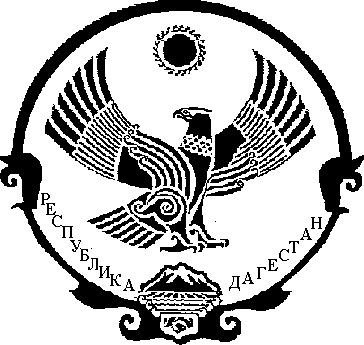 